РЕШЕНИЕГлазовской городской Думы
№  428                                                                                                 29 ноября 2023 годаО согласовании внесения изменений в муниципальную программу «Создание условий для устойчивого экономического развития» на 2020-2025 годы», утвержденную постановлением Администрации города Глазова от 16.10.2019 № 7/2В соответствии с Бюджетным кодексом Российской Федерации, решением Глазовской городской Думы от 30.03.2016 № 99 «Об утверждении положения «О бюджетном процессе в муниципальном образовании «Город Глазов», Уставом города Глазова,Глазовская городская Дума решает:Согласовать внесение изменений в муниципальную программу «Создание условий для устойчивого экономического развития» на 2020-2025 годы», утвержденную постановлением Администрации города Глазова от 16.10.2019 № 7/2, изложив ее в новой редакции, согласно Приложению к настоящему решению. Заместитель председателяГлазовской городской Думы		   		         И.В. Корепанов  город Глазов«29» ноября 2023 года Приложение к решению Глазовской городской Думы от 29.11.2023 № 428Муниципальная программа  «Создание условий для устойчивого экономического развития» на 2020 – 2026 годыКраткая характеристика (паспорт) муниципальной программыПодпрограмма «Развитие малого и среднего предпринимательства»Краткая характеристика (паспорт) подпрограммыПриоритеты, цели и задачи в сфере деятельностиФедеральным законом от 06.10.2003 № 131-ФЗ «Об общих принципах организации местного самоуправления в Российской Федерации» к вопросам местного значения в рамках подпрограммы отнесены вопросы содействия развитию малого и среднего предпринимательства. Правовое регулирование развития малого и среднего предпринимательства осуществляется Федеральным законом от 24.07.2007 № 209-ФЗ «О развитии малого и среднего предпринимательства в Российской Федерации», Законом УР от 08.10.2008 № 34-РЗ «О развитии малого и среднего предпринимательства в Удмуртской Республике».Одной из задач государственной программы Удмуртской Республики «Создание условий для устойчивого экономического развития Удмуртской Республики», утвержденной постановлением Правительства УР от 15.04.2013 № 161, является создание условий для развития малого и среднего бизнеса.В соответствии с приоритетами государственной политики, в рамках полномочий органов местного самоуправления, определены цель и задачи подпрограммы.Цель подпрограммы – создание условий для увеличения доли субъектов  малого и среднего предпринимательства в экономке муниципального образования «Городской округ «Город Глазов».Муниципальная политика в сфере развития малого и среднего предпринимательства направлена на создание условий и факторов, способствующих поддержке и развитию малого и среднего предпринимательства, включая:обеспечение доступности финансовой, имущественной, образовательной и информационно-консультационной поддержки для субъектов малого и среднего предпринимательства, включая социальное предпринимательство;акцентирование мероприятий подпрограммы на поддержке малых и средних предприятий, ведущих деятельность в неторговых секторах экономики;повышение эффективности работы организаций инфраструктуры поддержки малого и среднего предпринимательства.В рамках государственной программы «Создание условий для устойчивого экономического развития Удмуртской Республики» реализуются региональные проекты федеральных национальных проектов: "Улучшение условий ведения предпринимательской деятельности"; "Расширение доступа субъектов малого и среднего предпринимательства к финансовым ресурсам, в том числе к льготному финансированию"; "Акселерация субъектов малого и среднего предпринимательства"; "Популяризация предпринимательства".Целью регионального проекта "Улучшение условий ведения предпринимательской деятельности" является снижение административной нагрузки на малые и средние предприятия, расширение имущественной поддержки субъектов малого и среднего предпринимательства (далее - МСП), а также создание благоприятных условий осуществления деятельности для самозанятых граждан.Целью регионального проекта "Расширение доступа субъектов малого и среднего предпринимательства к финансовым ресурсам, в том числе к льготному финансированию" является упрощение доступа субъектов МСП к льготному финансированию, в том числе ежегодное увеличение объема льготных кредитов, выдаваемых субъектам МСП, включая индивидуальных предпринимателей.Целью регионального проекта "Акселерация субъектов малого и среднего предпринимательства" является увеличение численности занятых в сфере малого и среднего предпринимательства, включая индивидуальных предпринимателей, увеличение доли субъектов МСП в несырьевом экспорте.Целью регионального проекта "Популяризация предпринимательства" является формирование положительного образа предпринимательства среди населения Удмуртской Республики, а также вовлечение различных категорий граждан, включая самозанятых, в сектор малого и среднего предпринимательства, в том числе создание новых субъектов МСП.Отдельные мероприятия региональных проектов будут реализованы в рамках подпрограммы «Развитие малого и среднего предпринимательства».Подпрограмма «Развитие потребительского рынка»Краткая характеристика (паспорт) подпрограммыПриоритеты, цели и задачиВ соответствии с приоритетами государственной политики, в рамках полномочий органов местного самоуправления определены цели и задачи подпрограммы.Целями подпрограммы является развитие потребительского рынка на территории города Глазова, создание условий для обеспечения жителей города Глазова услугами общественного питания, торговли и бытового обслуживания.Для достижения целей необходимо выполнение следующих задач:Совершенствование муниципальной координации и правового регулирования в сфере потребительского рынка и услуг.Формирование современной инфраструктуры и оптимальное размещение объектов потребительского рынка.Развитие кадрового потенциала в организациях потребительского рынка.Повышение качества и конкурентоспособности производимых и реализуемых товаров и услуг.Реализация комплекса мероприятий, предусмотренных подпрограммой, обеспечит проведение целенаправленной политики, направленной на развитие сферы потребительского рынка, повышение качества оказываемых услуг, обеспечение доступности товаров и услуг на всей территории города Глазова.Подпрограмма«Управление муниципальным имуществом и земельными ресурсами»Краткая характеристика (паспорт) подпрограммыПриоритеты, цели и задачи в сфере деятельности	Муниципальная собственность составляет экономическую основу местного самоуправления. Поэтому вопросы формирования эффективного управления и распоряжения муниципальной собственностью является приоритетными. Управление собственностью муниципального образования «Городской округ «Город Глазов» является неотъемлемой частью деятельности по решению экономических и социальных задач, укреплению финансовой системы, созданию эффективной конкурентной экономики, обеспечивающей повышение уровня и качества жизни населения города Глазова. С помощью имущества муниципального образования «Городской округ «Город Глазов» создается материально-техническая база для реализации функций (полномочий) органов местного самоуправления, предоставления муниципальных услуг гражданам и юридическим лицам.Приоритеты политики муниципального образования «Городской округ «Город Глазов» в сфере управления муниципальным имуществом и земельными ресурсами определены Стратегией социально-экономического развития муниципального образования "Город Глазов" на период до 2030 года, утвержденной решением  Глазовской городской Думы от 26.10.2022 № 280.Целью  муниципальной подпрограммы является создание условий для эффективного управления и распоряжения муниципальным имуществом, развитие системы управления муниципальным имуществом и земельными ресурсами на территории города Глазова. Основными целями по повышению качества управления муниципальным имуществом и земельными участками являются:Повышение эффективности и прозрачности использования имущества, находящегося в собственности муниципального образования «Городской округ «Город Глазов», в том числе земельных ресурсов, исходя из приоритетов стратегического развития города Глазова, обеспечение сохранности имущества и его целевого использования, максимальное вовлечение имущества в хозяйственный оборот.Формирование оптимальной структуры и состава собственности муниципального образования «Городской округ «Город Глазов», отвечающих функциям (полномочиям) органов местного самоуправления.Повышение неналоговых доходов от использования и реализации имущества и земельных ресурсов.Для достижения поставленных целей определены следующие задачи муниципальной подпрограммы:Обеспечение рационального и эффективного использования имущества и земельных участков, находящихся в собственности муниципального образования «Городской округ «Город Глазов» и земельных участков, государственная собственность на которые не разграничена, и которые расположены в границах города Глазова.	Эффективное использование муниципального имущества включает в себя обеспечение его сохранности, развития, функционирования и использования всех объектов муниципальной собственности в интересах города, в том числе извлечение дохода, в целях наиболее полного покрытия расходных обязательств и планов развития города.	В целях создания благоприятных (льготных) условий для строительства жилья гражданам, состоящим на учете в качестве нуждающихся в жилых помещениях в соответствии с Законом Удмуртской Республики от 16.12.2002 № 68-РЗ «О бесплатном предоставлении земельных участков в собственность граждан из земель, находящихся в государственной или муниципальной собственности, расположенных на территории Удмуртской Республики», необходимо осуществлять мероприятия по предоставлению земельных участков для индивидуального жилищного строительства льготным категориям граждан.	Для повышения эффективности использования земельных участков необходимо осуществить сбор и отражение информации о свободных земельных участках, которые могут увеличить процент вовлечения в хозяйственный оборот земельных участков путем изъятия неиспользуемых и неэффективно используемых земель, выделения невостребованных земельных долей, регистрации права собственности на земельные участки в целях разграничения государственной собственности на землю.	В силу Федерального закона от 12.01.1996 № 7-ФЗ «О некоммерческих организациях» органы местного самоуправления оказывают поддержку социально ориентированным некоммерческим организациям при условии осуществления ими в соответствии с учредительными документами деятельности, направленной на решение социальных проблем, развитие гражданского общества в Российской Федерации, а также виды деятельности, предусмотренные статьей 31.1 указанного закона.	Во исполнение требований Федерального закона от 24.07.2007 № 209-ФЗ «О развитии малого и среднего предпринимательства в Российской Федерации» муниципальное образование «Городской округ» Город Глазов» оказывает имущественную поддержку СМСП, руководствуясь принципами открытости информации, обеспечения равного доступа СМСП к получению имущественной поддержки,  принципом «Малый бизнес прежде всего». До 1 ноября текущего года «Перечень муниципального имущества, находящегося в собственности муниципального образования «Город Глазов» и свободного от прав третьих лиц (за исключением права хозяйственного ведения, права оперативного управления, а также имущественных прав СМСП), предназначенного для передачи во владение и(или) в пользование на долгосрочной основе СМСП и организациям, образующим инфраструктуру поддержки СМСП, физическим лицам, не являющимся индивидуальными предпринимателями и применяющим специальный налоговый режим «Налог на профессиональный доход» ежегодно дополняется объектами муниципальной собственности.	В целях достижения показателя «Доля граждан, использующих механизм получения муниципальных услуг в электронной форме» в местах предоставления муниципальных услуг и приема граждан, на информационных стендах размещены сообщения, информирующие о возможности получения муниципальных услуг.Совершенствование системы учета и управления имуществом и земельными участками, находящимися в муниципальной собственности муниципального образования «Городской округ «Город Глазов» земельными участками, государственная собственность на которые не разграничена, обеспечение полной и достоверной информации о них.	Одной из задач муниципальной подпрограммы является создание эффективной системы учета объектов муниципальной собственности, которая бы консолидировала в себе полную и достоверную информацию обо всех объектах и обеспечивала возможность всем заинтересованным пользователям оперативно получать информацию в полном объеме для принятия управленческих решений. 	Согласно пункту 7 статьи 3 Федерального закона от 25.10.2001 № 137-ФЗ «О введении в действие Земельного кодекса Российской Федерации» приватизация зданий, строений, сооружений без одновременной приватизации земельных участков не допускается, вследствие чего возникает необходимость проведения работ по формированию земельных участков для приватизации муниципального имущества. Для оформления правоустанавливающих документов на земельные участки под объектами, находящими в муниципальной собственности, необходимо выполнять кадастровые работы по земельным участкам, занятым муниципальными объектами.	Для организации учета объектов муниципального имущества необходимо изготовление технической документации на объекты муниципальной собственности, а также осуществление кадастрового учета объектов недвижимости, земельных участков, проведение комплексных кадастровых работ, что проводится в рамках Федеральных законов от 24.07.2007 № 221-ФЗ «О кадастровой деятельности», от 13.07.2015 № 218-ФЗ «О государственной регистрации недвижимости».	Учитывая, что не все объекты недвижимого имущества, находящегося в реестре муниципального имущества города Глазова, прошли процедуру государственной регистрации права муниципальной собственности, требуется завершение работы в данном направлении. Также возникает необходимость оформления в муниципальную собственность бесхозяйных объектов с целью обеспечения надлежащего учета таких объектов недвижимости.	В 2018 году установлен программный комплекс «БАРС-Имущество», позволяющий вести учет имущества и осуществлять контроль за его движением и использованием. Внедрение программного комплекса позволяет максимально эффективно решать вопросы в сфере управления муниципальным имуществом, что становится главным направлением на пути к финансовой обеспеченности бюджета муниципального образования «Городской округ «Город Глазов».29 июня 2021 года вступил в силу Федеральный закон от 30 декабря 2020 г. № 518-ФЗ «О внесении изменений в отдельные законодательные акты Российской Федерации», основной целью которого является: выявление правообладателей ранее учтенных объектов недвижимости. Закон о выявлении правообладателей принят в целях повышения качества данных Единого государственного реестра недвижимости, а также направлен на защиту прав и имущественных интересов граждан. Обеспечение поступления неналоговых доходов в бюджет муниципального образования «Городской округ «Город Глазов», администрируемых управлением имущественных отношений Администрации города Глазова в соответствии с Решением Глазовской городской Думы о бюджете города Глазова на соответствующий финансовый год и плановый период.	Комплексный подход к решению первой и второй задач позволит увеличить поступление неналоговых доходов в бюджет муниципального образования «Городской округ «Город Глазов».	От того, насколько оперативно, эффективно будут решаться эти задачи, зависит градостроительная, социальная и бюджетная политика города, реализация социально-экономических приоритетов городского развития.Подпрограмма «Создание благоприятных условий для привлечения инвестиций»Краткая характеристика (паспорт) подпрограммыПриоритеты, цели и задачи в сфере деятельностиСтратегией социально-экономического развития муниципального образования "Город Глазов" на период до 2030 года, утвержденной решением Глазовской городской Думы от 26.10.2022 № 280 определена Главная стратегическая цель: достижение уровня жизни населения, соответствующего потребностям глазовчан.В целях достижения поставленной цели определены стратегические направления развития, в том числе обеспечение устойчивого экономического роста посредством повышения производственного потенциала, формирования благоприятного хозяйственного климата, укрепления финансового и инвестиционного потенциала города.Цели и задачи государственной программы «Создание условий для устойчивого экономического развития Удмуртской Республики» соответствуют приоритетам государственной  политики Удмуртской Республики и вносят вклад в достижение стратегических целей и задач. Одной из задач государственной программы определено стимулирование инвестиционной и инновационной деятельности с целью диверсификации экономики, развития высокотехнологичных производств, содействие развитию конкуренции на товарных рынках Удмуртской Республики.В соответствии с указанными приоритетами определены цели и задачи муниципальной подпрограммы.Цель подпрограммы – повышение инвестиционной привлекательности муниципального образования «Городской округ «Город Глазов», создание благоприятных условий для привлечения инвестиций. Для достижения поставленной цели в рамках муниципальной подпрограммы будут решаться следующие задачи: - формирование инвестиционно-привлекательного имиджа города;- содействие в реализации инвестиционных проектов на территории города;- содействие развитию конкуренции на рынках товаров, работ, услуг на территории города Глазова.Подпрограмма «Поддержка социально ориентированных некоммерческих организаций, осуществляющих деятельность на территории муниципального образования «Городской округ «Город Глазов» Краткая характеристика (паспорт) подпрограммыПриоритеты, цели и задачи в сфере деятельностиРеализация мероприятий по взаимодействию и поддержке социально ориентированных некоммерческих организаций, осуществляющих деятельность на территории муниципального образования «Городской округ «Город Глазов» позволила создать условия для поддержки общественных объединений. Так на протяжении ряда лет Глазовская городская общественная организация ветеранов (пенсионеров) войны, труда, Вооруженных сил и правоохранительных органов, общественная организация инвалидов и ветеранов радиационных аварий - Глазовское городское общество "Союз-Чернобыль", Глазовская городская (местная) организация Удмуртской Республиканской общероссийской общественной организации "Всероссийское общество инвалидов", Автономная некоммерческая организация "Молодежный культурно-спортивный центр "Тайм-клуб" в рамках уставной деятельности получала финансирование и вела целенаправленную деятельность в сфере социальной поддержки и защиты граждан в социальной сфере, спорта, молодежной политики, патриотического воспитания граждан. Вместе с тем, в последние годы в муниципальном образовании «Городской округ «Город Глазов» были сформированы и зарегистрированы новые общественные объединения граждан и образованы новые СОНКО. Так в 2018 году было создано 9 некоммерческих организаций, 2 общественных объединения и 2 религиозных организации. В 2019 году - 2 общественных объединения, 1 некоммерческая организация , 2 религиозных организации.  Целью подпрограммы является создание условий для эффективной деятельности и развития социально  ориентированных некоммерческих организаций на территории муниципального образования «Городской округ «Город Глазов», развитие их потенциала в интересах социального развития города и укрепления институтов гражданского общества.Данная цель реализуется в процессе решения конкретных задач по следующим направлениям деятельности:-	совершенствование нормативно-правовой базы и проведение мониторинга в сфере деятельности;-	формирование эффективных механизмов предоставления финансовой и имущественной поддержки социально-ориентированным некоммерческим организациям;-	расширение масштабов предоставления информационной и консультационной поддержки социально-ориентированным некоммерческим организациям, развитие благотворительной деятельности и  добровольчества;-	обеспечение условий для повышения авторитета работы в некоммерческом секторе, расширение добровольческого участия граждан в деятельности общественных организаций и объединений граждан.Реализация мероприятий подпрограммы должна обеспечить наиболее полное и эффективное использование возможностей общественных организаций и объединений граждан в решении задач социального развития города за счет:-	наращивания потенциала;-	обеспечения максимально эффективного его использования.В этой связи конечные результаты подпрограммы должны измеряться показателями, характеризующими:-	развитие сектора социально-ориентированных некоммерческих организаций в городе;-	развитие благотворительной деятельности и добровольчества в городе, играющих ключевую роль в развитии сектора общественных организаций и объединений граждан.Использование программно-целевого метода позволит:-	определить приоритетность мероприятий, очерёдность и сроки их реализации;-	увязать имеющиеся и планируемые финансовые ресурсы с разрабатываемыми комплексами мероприятий по направлениям подпрограммы;-	эффективно планировать расходы на осуществление мероприятий и проводить мониторинг достижения результатов и показателей реализации подпрограммы;-	минимизировать риски нецелевого использования бюджетных средств;-	сконцентрировать все организационные и финансовые ресурсы на решение первоочередных задач.Подпрограмма«Создание условий для развития туризма в муниципальном образовании «Городской округ «Город Глазов»Краткая характеристика (паспорт) подпрограммыПриоритеты, цели и задачи в сфере деятельностиПриродный и историко-культурный потенциал Удмуртской Республики позволяет развивать многие виды туризма, включая наиболее распространенные по потребительским предпочтениям: культурно-познавательный, событийный, активный (в том числе спортивно-оздоровительный), экологический, лечебно-оздоровительный, охотничье-промысловый, деловой.Внутренний и въездной туризм является одним из важных составляющих социально-экономического развития муниципального образования «Городской округ «Город Глазов» и наиболее выгодным потребительским сегментом, представляющим важное экономическое значение. Таким образом, главной целью подпрограммы «Создание условий для развития туризма в муниципальном образовании «Городской округ «Город Глазов» является создание  благоприятных условий для формирования современной конкурентоспособной туристской отрасли на территории МО «Городской округ «Город Глазов»,  направленное на увеличение въездного туристского потока. Для достижения цели определены следующие задачи:1) Содействие развитию инфраструктуры и повышению качества услуг в сфере туризма;2) Формирование положительного имиджа муниципального образования «Городской округ «Город Глазов» для увеличения внутреннего и въездного турпотока;3) Подготовка квалифицированных кадров в туристской отрасли;4) Содействие увеличению разнообразия турпродуктов.ий дПриложение 1к муниципальной программе«Создание условий для устойчивого экономического развития» на  2020 – 2026 годыСведения о составе и значениях целевых показателей  муниципальной программы "Создание условий для устойчивого экономического развития" на 2020 – 2026 годыНачальник управления экономики, развития города, промышленности, потребительскогорынка и предпринимательства                              					                                                                          К.Ю. МалюковаПриложение 2к муниципальной программе«Создание условий для устойчивого экономического развития» на  2020 – 2026 годыПеречень основных мероприятий муниципальной программы «Создание условий для устойчивого экономического развития» на  2020 – 2026 годыНачальник управления экономики, развития города, промышленности, потребительского рынка и предпринимательства						К.Ю. МалюковаПриложение 3к муниципальной программе«Создание условий для устойчивого экономического развития» на  2020 – 2026 годыФинансовая оценка применения мер муниципального регулированияНачальник управления экономики, развития города, промышленности, потребительского рынка и предпринимательства						К.Ю. МалюковаПриложение 4к муниципальной программе«Создание условий для устойчивого экономического развития» на  2020 – 2026 годыПрогноз сводных показателей муниципальных заданий на оказание муниципальных услуг (выполнение работ)Начальник управления экономики, развития города, промышленности, потребительского рынка и предпринимательства						К.Ю. МалюковаПриложение 5к муниципальной программе«Создание условий для устойчивого экономического развития» на  2020 – 2026 годыРесурсное обеспечение реализации муниципальной программы за счет средств бюджета города ГлазоваНачальник управления экономики, развития города, промышленности, потребительскогорынка и предпринимательства                                                       							                      К.Ю. МалюковаПриложение 6к муниципальной программе«Создание условий для устойчивого экономического развития» на  2020 – 2026 годыПрогнозная (справочная) оценка ресурсного обеспечения реализации муниципальной программы за счет всех источников финансированияНачальник управления экономики, развития города, промышленности, потребительскогорынка и предпринимательства                                                                   								  К.Ю. МалюковаГородская Дума муниципального образования «Городской округ «Город Глазов» Удмуртской Республики»(Глазовская городская Дума)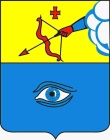 «Удмурт Элькунысь «Глазкар»  кар округ» муниципал кылдытэтлэн кар Думаез  (Глаз кар Дума)Наименование муниципальной программы«Создание условий для устойчивого экономического развития» Подпрограммы «Развитие малого и среднего предпринимательства»«Развитие потребительского рынка» «Управление муниципальным имуществом и земельными ресурсами» «Создание благоприятных условий для привлечения инвестиций»«Поддержка социально ориентированных некоммерческих организаций, осуществляющих деятельность на территории муниципального образования «Городской округ «Город Глазов» Удмуртской Республики» (далее по тексту – муниципальное образование «Городской округ «Город Глазов»)«Создание условий для развития туризма в муниципальном образовании «Городской округ «Город Глазов»Координатор программы Заместитель Главы Администрации города Глазова по экономике и развитию городаОтветственный исполнитель Управление экономики, развития города, промышленности, потребительского рынка и предпринимательства Администрации города Глазова Соисполнители Управление учета и отчетности Администрации города Глазова (до 02.08.2022)МКУ Центр учета и отчетностиУправление архитектуры и градостроительства Администрации города Глазова Управление имущественных отношений Администрации города Глазова Управление жилищно-коммунального хозяйства Администрации города Глазова Управление культуры, спорта и молодежной политики Администрации города ГлазоваАНО Центр развития бизнеса и городской среды (далее – АНО ЦРБ и ГС) ЦельСоздание условий для устойчивого роста экономики муниципального образования «Городской округ «Город Глазов»  Задачи программы (цели подпрограмм)Создание условий для увеличения доли субъектов малого и среднего предпринимательства в экономике муниципального образования «Городской округ «Город Глазов».Развитие потребительского рынка на территории города Глазова, создание условий для обеспечения жителей города Глазова услугами общественного питания, торговли и бытового обслуживания.Повышение эффективности и прозрачности использования имущества, находящегося в собственности муниципального образования «Городской округ «Город Глазов», в том числе земельных ресурсов, исходя из приоритетов стратегического развития города Глазова, обеспечение сохранности имущества и его целевого использования, максимальное вовлечение имущества в хозяйственный оборот.Формирование оптимальной структуры и состава собственности муниципального образования «Городской округ «Город Глазов», отвечающих функциям (полномочиям) органов местного самоуправления.Повышение неналоговых доходов от использования и реализации муниципального имущества и земельных ресурсов;Повышение инвестиционной привлекательности муниципального образования «Городской округ «Город Глазов», создание благоприятных условий для привлечения инвестиций.Создание условий для эффективной деятельности и развития социально ориентированных некоммерческих организаций на территории муниципального образования «Городской округ «Город Глазов».Создание благоприятных условий для формирования современной конкурентоспособной туристской отрасли на территории муниципального образования «Городской округ «Город Глазов»,  направленной на увеличение въездного туристского потока.Приоритетные проекты (программы), реализуемые в рамках программыМалый бизнес и поддержка индивидуальной предпринимательской инициативы в Удмуртской Республике.Региональные проекты (программы) федеральных национальных проектов (программ), реализуемые в рамках программыУлучшение условий ведения предпринимательской деятельности.Расширение доступа субъектов МСП к финансовым ресурсам, в том числе к льготному финансированию.Популяризация предпринимательства.Акселерация субъектов малого и среднего предпринимательства.Целевые показатели Указаны в Приложении 1 к муниципальной программеСроки и этапы  реализацииСрок реализации муниципальной программы и ее подпрограмм: 2020 - 2026 годы. Этапы реализации муниципальной программы и ее подпрограмм не выделяются.Ресурсное обеспечение за счет средств бюджета города ГлазоваОбщий объем финансирования мероприятий муниципальной  программы за 2020 - 2026 годы составит 38 375,83 тыс. рублей, в том числе:Ресурсное обеспечение программы за счет средств бюджета муниципального образования «Городской округ «Город Глазов» подлежит уточнению в рамках бюджетного цикла.Ожидаемые конечные результаты, оценка планируемой эффективностиКонечным результатом реализации программы является создание условий для реализации Генеральной цели, определенной Стратегией социально-экономического развития муниципального образования «Город Глазов» на период до 2030 года: достижение уровня жизни населения, соответствующего потребностям глазовчан.Наименование подпрограммыРазвитие малого и среднего предпринимательстваКоординаторЗаместитель Главы Администрации города Глазова по экономике и развитию городаОтветственный исполнитель Управление экономики, развития города, промышленности, потребительского рынка и предпринимательства Администрации города ГлазоваСоисполнители Управление учета и отчетности Администрации города Глазова (до 02.08.2022), МКУ Центр учета и отчетности,  управление имущественных отношений Администрации города Глазова, АНО ЦРБ и ГСЦельСоздание условий для увеличения доли субъектов  малого и среднего предпринимательства в экономике муниципального образования «Городской округ «Город Глазов»Задачи Финансовая поддержка субъектов малого и среднего предпринимательства и организаций, образующих инфраструктуру поддержки субъектов малого и среднего предпринимательства.Развитие и повышение эффективности инфраструктуры поддержки малого и среднего предпринимательстваПоддержка субъектов малого и среднего предпринимательства в области подготовки, переподготовки и повышения квалификации кадров. Информационно-консультационная поддержка субъектов малого и среднего предпринимательства и лиц, желающих начать собственный бизнес.Приоритетные проекты (программы), реализуемые в рамках подпрограммыМалый бизнес и поддержка индивидуальной предпринимательской инициативы в Удмуртской Республике.Региональные проекты (программы) федеральных национальных проектов (программ), реализуемые в рамках подпрограммыУлучшение условий ведения предпринимательской деятельности.Расширение доступа субъектов МСП к финансовым ресурсам, в том числе к льготному финансированию.Популяризация предпринимательства.Акселерация субъектов малого и среднего предпринимательства.Целевые показатели 1) Число субъектов малого и среднего предпринимательства в расчете на 10 тыс. человек населения, ед.2) Доля среднесписочной численности работников (без внешних совместителей) малых и средних предприятий в среднесписочной численности работников (без внешних совместителей) всех предприятий и организаций, %.3) Количество средних предприятий, зарегистрированных на территории города Глазова, ед.4) Объем налоговых доходов, генерируемых малым и средним бизнесом, на территории города, тыс. руб. на 1 занятого в малом и среднем бизнесе, тыс. руб.5) Количество ежегодных мероприятий с участием предпринимательского сообщества, ед.6) Количество предпринимателей, регулярно участвующих в мероприятиях, организуемых предпринимательским сообществом, чел.7) Доля самозанятых граждан, получивших поддержку, от общего числа самозанятых граждан, %Сроки и этапы  реализацииСрок реализации подпрограммы: 2020 - 2026 годыЭтапы реализации подпрограммы не предусмотреныРесурсное обеспечение за счет средств бюджета города ГлазоваОбщий объем финансирования мероприятий подпрограммы за 2020 - 2026 годы за счет средств бюджета города Глазова составит 30 331,54 тыс. рублей, в том числе:Ресурсное обеспечение подпрограммы за счет средств бюджета муниципального образования «Городской округ «Город Глазов» подлежит уточнению в рамках бюджетного цикла. Субсидии из федерального бюджета и бюджета Удмуртской Республики  могут быть привлечены по итогам участия муниципального образования «Городской округ «Город Глазов» в конкурсных процедурах по распределению субсидий на реализацию муниципальных программ развития малого и среднего предпринимательства.Ожидаемые конечные результаты, оценка планируемой эффективности Конечным результатом реализации подпрограммы является увеличение доли сектора малого и среднего предпринимательства в  муниципальном образовании «Городской округ «Город Глазов», обеспечение занятости и самозанятости населения, увеличение налоговых поступлений в бюджет города Глазова от субъектов малого и среднего предпринимательства.  Ожидаемые результаты на конец реализации подпрограммы (к 2026 году):1) число субъектов малого и среднего предпринимательства в расчете на 10 тыс. человек населения – 260,01 ед.2) доля среднесписочной численности работников (без внешних совместителей) малых и средних предприятий в среднесписочной численности работников (без внешних совместителей) всех предприятий и организаций – 31,0 %.3) количество средних предприятий, зарегистрированных на территории города Глазова - 8 ед.4) объем налоговых доходов, генерируемых малым и средним бизнесом, на территории города, тыс. руб. на 1 занятого в малом и среднем бизнесе – 22,9 тыс. руб.5) количество ежегодных мероприятий с участием предпринимательского сообщества - 17 ед.6) количество предпринимателей, регулярно участвующих в мероприятиях, организуемых предпринимательским сообществом - 450 чел.7) доля самозанятых граждан, получивших поддержку, от общего числа самозанятых граждан – 5,5 %Наименование подпрограммыРазвитие потребительского рынкаКоординаторЗаместитель Главы Администрации города Глазова по экономике  и развитию городаОтветственный исполнитель Сектор экономического анализа и планирования управления экономики, развития города, промышленности, потребительского рынка и предпринимательства Администрации города ГлазоваСоисполнители Управление архитектуры и градостроительства Администрации города Глазова, управление имущественных отношений Администрации города Глазова, управление учета и отчетности Администрации города Глазова (до 02.08.2022), МКУ Центр учета и отчетностиЦельРазвитие потребительского рынка на территории города Глазова, создание условий для обеспечения жителей города Глазова услугами общественного питания, торговли и бытового обслуживанияЗадачи 1.Совершенствование муниципальной координации и правового регулирования в сфере потребительского рынка и услуг.2.Формирование современной инфраструктуры и оптимальное размещение объектов потребительского рынка.3.Развитие кадрового потенциала в организациях потребительского рынка.4.Повышение качества и конкурентоспособности производимых и реализуемых товаров и услуг.Приоритетные проекты (программы), реализуемые в рамках подпрограммыНе реализуютсяРегиональные проекты (программы) федеральных национальных проектов (программ), реализуемые в рамках подпрограммыНе реализуютсяЦелевые показатели  Оборот розничной торговли (с учетом экспертной оценки неформальной деятельности, а также объемов продажи товаров физическими лицами на розничных рынках и ярмарках), млн. рублей.Обеспеченность населения площадью торговых объектов: - площадью стационарных торговых объектов, кв. м. на 1000 человек;- площадью нестационарных торговых объектов по продаже продукции общественного питания, количество объектов на 10 000 человек3. Обеспеченность населения посадочными местами в предприятиях общественного питания,  количество посадочных мест на 1000 человек населенияСроки и этапы  реализацииСрок реализации подпрограммы: 2020 - 2026 годы   Этапы реализации не выделяютсяРесурсное обеспечение за счет средств бюджета города ГлазоваРасходы на содержание исполнителей и соисполнителей мероприятий подпрограммы учтены в составе расходов на содержание Администрации муниципального образования «Городской округ «Город Глазов».Финансирование муниципальной подпрограммы предполагается только за счет бюджета города Глазова. Средства будут направлены на организацию и проведение городских конкурсов. На реализацию подпрограммы всего необходимо 2,0 тыс. рублей, в том числе по годам реализации:2020 год – 1,02021 год – 1,02022 год – 02023 год – 02024 год – 02025 год – 02026 год – 0Ресурсное обеспечение подпрограммы за счет средств бюджета муниципального образования «Городской округ «Город Глазов» подлежит уточнению в рамках бюджетного цикла.Ожидаемые конечные результаты, оценка планируемой эффективности Конечными результатами реализации подпрограммы является развитие потребительского рынка, создание условий для наиболее полного удовлетворения спроса населения  качественными и безопасными товарами и услугами на территории МО «Городской округ «Город Глазов»:- обеспечение доступности товаров и услуг;- развитие конкуренции;- создание рабочих мест в предприятиях сферы потребительского рынка;- обеспеченность жителей города Глазова торговыми площадями, посадочными местами в предприятиях общественного питания; - формирование схемы размещения нестационарных торговых объектов на территории города Глазова;- повышение профессионального уровня специалистов и качества оказываемых услуг.Для оценки результатов определены целевые показатели, значения которых на конец реализации подпрограммы составят: - оборот розничной торговли (с учетом экспертной оценки неформальной деятельности, а также объемов продажи товаров физическими лицами на розничных рынках и ярмарках) – 20 393,4 млн. рублей;- обеспеченность населения площадью стационарных торговых объектов - 1010 кв. м. на 1 000 человек;- обеспеченность населения площадью нестационарных торговых объектов по продаже продукции общественного питания – 3,5 объекта на 10 000 человек; - обеспеченность населения города посадочными местами в предприятиях общественного питания - 40 посадочных мест на 1 000 чел. населенияНаименование подпрограммыУправление муниципальным имуществом и земельными ресурсамиКоординаторЗаместитель Главы Администрации города Глазова по экономике  и развитию городаОтветственный исполнитель подпрограммыУправление имущественных отношений Администрации города ГлазоваСоисполнители подпрограммыУправление учета и отчетности Администрации города Глазова (до 02.08.2022), МКУ Центр учета и отчетностиЦели муниципальной подпрограммыПовышение эффективности и прозрачности использования имущества, находящегося в собственности муниципального образования «Городской округ «Город Глазов», в том числе земельных ресурсов, исходя из приоритетов стратегического развития города Глазова, обеспечение сохранности имущества и его целевого использования, максимальное вовлечение имущества в хозяйственный оборот.Формирование оптимальной структуры и состава собственности муниципального образования «Городской округ «Город Глазов», отвечающих функциям (полномочиям) органов местного самоуправления.Повышение неналоговых доходов от использования и реализации муниципального имущества и земельных ресурсов.Задачи муниципальной подпрограммыОбеспечение рационального и эффективного использования имущества и земельных участков, находящихся в собственности муниципального образования «Городской округ «Город Глазов» и земельных участков, государственная собственность на которые не разграничена, и которые расположены в границах города Глазова.Совершенствование системы учета объектов муниципальной собственности муниципального образования «Городской округ «Город Глазов», а также земельных участков, государственная собственность на которые не разграничена, обеспечение полной и достоверной информации о них.Обеспечение поступления неналоговых доходов в бюджет муниципального образования «Городской округ «Город Глазов», администрируемых управлением имущественных отношений Администрации города Глазова в соответствии с Решением Глазовской городской Думы о бюджете города Глазова на соответствующий финансовый год и плановый период.Приоритетные проекты (программы), реализуемые в рамках подпрограммыНе реализуютсяРегиональные проекты (программы) федеральных национальных проектов (программ), реализуемые в рамках подпрограммыНе реализуютсяЦелевые показатели (индикаторы) подпрограммы Обеспечение рационального и эффективного использования имущества и земельных участков, находящихся в собственности муниципального образования «Городской округ «Город Глазов» и земельных участков, государственная собственность на которые не разграничена, и которые расположены в границах города Глазова.Доля граждан, реализовавших свое право на бесплатное получение земельных участков для индивидуального жилищного строительства, в том числе граждан, имеющих трех и более детей, от общего числа граждан, поставленных на учет для бесплатного предоставления земельных участков для индивидуального жилищного строительства, в процентах.Площадь земельных участков, предоставленных для строительства в расчете на 10 тыс. человек населения, всего, в гектарах,в том числе площадь земельных участков, предоставленных для жилищного строительства, индивидуального жилищного строительства и комплексного освоения в целях жилищного строительства, в гектарах.Доля площади земельных участков, являющихся объектами налогообложения земельным налогом, в общей площади территории муниципального образования «Городской округ «Город Глазов», в процентах.Доля площади земельных участков, находящихся в аренде, в общей площади территории муниципального образования «Городской округ «Город Глазов», в процентах.Доля объектов недвижимого имущества, предоставленного социально ориентированным некоммерческим организациям в безвозмездное пользование, от общего количества объектов недвижимого имущества, предоставленных в безвозмездное пользование (за исключением земельных участков), в процентах.Доля объектов муниципального имущества, свободного от прав третьих лиц (за исключением права хозяйственного ведения, права оперативного управления, а также имущественных прав СМСП), предоставленного во владение и(или) в пользование на долгосрочной основе СМСП и организациям, образующим инфраструктуру поддержки СМСП, физическим лицам, не являющимся индивидуальными предпринимателями и применяющим специальный налоговый режим «Налог на профессиональный доход», от общего количества муниципального имущества, включенного в «Перечень муниципального имущества, находящегося в собственности муниципального образования «Городской округ «Город Глазов» и свободного от прав третьих лиц (за исключением права хозяйственного ведения, права оперативного управления, а также имущественных прав СМСП), предназначенного для передачи во владение и(или) в пользование на долгосрочной основе СМСП и организациям, образующим инфраструктуру поддержки СМСП, физическим лицам, не являющимся индивидуальными предпринимателями и применяющим специальный налоговый режим «Налог на профессиональный доход»», в процентах.Доля граждан, использующих механизм получения муниципальных услуг в электронной форме, в процентах.Совершенствование системы учета объектов муниципальной собственности муниципального образования «Городской округ «Город Глазов», а также земельных участков, государственная собственность на которые не разграничена, обеспечение полной и достоверной информации о них.Доля земельных участков, находящихся в собственности муниципального образования «Городской округ «Город Глазов», границы которых уточнены и установлены на местности, от общего количества земельных участков, находящихся в собственности муниципального образования «Городской округ «Город Глазов», в процентах.Доля площади земельных участков на территории муниципального образования «Городской округ «Город Глазов», поставленных на государственный кадастровый учет, в общей площади территории муниципального образования «Городской округ «Город Глазов», в процентах.Количество объектов недвижимости в кадастровых кварталах, в отношении которых проведены комплексные кадастровые работы,  единиц.Доля объектов недвижимого имущества, на которые зарегистрировано право собственности муниципального образования «Городской округ «Город Глазов», от общего количества объектов недвижимого имущества, учтенных в реестре муниципального имущества города Глазова (за исключением земельных участков), в процентах.Доля изготовленной технической документации на объекты муниципального недвижимого имущества от планового количества технической документации с целью проведения государственной регистрации прав на объекты недвижимости, в процентах.Доля объектов недвижимости, по которым в Единый государственный реестр недвижимости внесены сведения о правообладателях ранее учтенных объектов недвижимости, от общего количества выявленных ранее учтенных объектов недвижимости, сведения о правообладателях которых подлежат внесению в Единый государственный реестр недвижимости, в процентах.Обеспечение поступления неналоговых доходов в бюджет муниципального образования «Городской округ «Город Глазов», администрируемых Управлением имущественных отношений Администрации города Глазова в соответствии с Решением Глазовской городской Думы о бюджете города Глазова на соответствующий финансовый год и плановый период.Поступление доходов в бюджет муниципального образования «Городской округ «Город Глазов»:арендная плата за земельные участки, государственная собственность на которые не разграничена, и которые расположены в границах города Глазова;арендная плата за земельные участки, находящиеся в собственности муниципального образования «Городской округ «Город Глазов»;арендная плата за пользование имуществом, находящимся в собственности муниципального образования «Городской округ «Город Глазов»;плата по договорам за установку и эксплуатацию рекламных конструкций;продажа земельных участков, государственная собственность на которые не разграничена, и которые расположены в границах города Глазова;продажа земельных участков, находящихся в собственности муниципального образования «Городской округ «Город Глазов»;приватизация муниципального имущества.Сроки и этапы реализации подпрограммы2020 – 2026 годы. Этапы реализации подпрограммы не выделяются.Ресурсное обеспечение муниципальной подпрограммы Общий объём финансирования мероприятий подпрограммы за 2020 – 2026 годы за счёт средств бюджета города Глазова составит 8 042,29 тыс. рублей, в том числе:Ресурсное обеспечение подпрограммы за счет средств бюджета муниципального образования «Городской округ «Город Глазов» подлежит уточнению в рамках бюджетного цикла.Ожидаемые конечные результаты реализации муниципальной подпрограммы и показатели эффективностиК концу срока реализации муниципальной подпрограммы – к  2026 году:Обеспечение рационального и эффективного использования имущества и земельных участков, находящихся в собственности муниципального образования «Городской округ «Город Глазов» и земельных участков, государственная собственность на которые не разграничена, и которые расположены в границах города Глазова.Доля граждан, реализовавших свое право на бесплатное получение земельных участков для индивидуального жилищного строительства, в том числе граждан, имеющих трех и более детей, от общего числа граждан, поставленных на учет для бесплатного предоставления земельных участков для индивидуального жилищного строительства, составит 50 %.Площадь земельных участков, предоставленных для строительства в расчете на 10 тыс. человек населения составит 1,35 гектаров всего,в том числе площадь земельных участков, предоставленных для жилищного строительства, индивидуального жилищного строительства и комплексного освоения в целях жилищного строительства, составит 1,10 гектаров.Доля площади земельных участков, являющихся объектами налогообложения земельным налогом, в общей площади территории муниципального образования «Городской округ «Город Глазов», составит 32,3 %.Доля площади земельных участков, находящихся в аренде, в общей площади территории муниципального образования «Городской округ «Город Глазов», составит 9,5 %.Доля объектов недвижимого имущества, предоставленного социально ориентированным некоммерческим организациям в безвозмездное пользование, от общего количества объектов недвижимого имущества, предоставленных в безвозмездное пользование (за исключением земельных участков), составит 35 %.Доля объектов муниципального имущества, свободного от прав третьих лиц (за исключением права хозяйственного ведения, права оперативного управления, а также имущественных прав СМСП), предоставленного во владение и(или) в пользование на долгосрочной основе СМСП и организациям, образующим инфраструктуру поддержки СМСП, физическим лицам, не являющимся индивидуальными предпринимателями и применяющим специальный налоговый режим «Налог на профессиональный доход», от общего количества муниципального имущества, включенного в «Перечень муниципального имущества, находящегося в собственности муниципального образования «Городской округ «Город Глазов» и свободного от прав третьих лиц (за исключением права хозяйственного ведения, права оперативного управления, а также имущественных прав СМСП), предназначенного для передачи во владение и(или) в пользование на долгосрочной основе СМСП и организациям, образующим инфраструктуру поддержки СМСП, физическим лицам, не являющимся индивидуальными предпринимателями и применяющим специальный налоговый режим «Налог на профессиональный доход»», составит 60 %.Доля граждан, использующих механизм получения муниципальных услуг в электронной форме, составит 7 %.Совершенствование системы учета объектов муниципальной собственности муниципального образования «Городской округ «Город Глазов», а также земельных участков, государственная собственность на которые не разграничена, обеспечение полной и достоверной информации о них.Доля земельных участков, находящихся в собственности муниципального образования «Городской округ «Город Глазов», границы которых уточнены и установлены на местности, от общего количества земельных участков, находящихся в собственности муниципального образования «Городской округ «Город Глазов», составит 90,00 %.Доля площади земельных участков на территории муниципального образования «Городской округ «Город Глазов», поставленных на государственный кадастровый учет, в общей площади территории муниципального образования «Городской округ «Город Глазов», составит 72,0 %.Количество объектов недвижимости в кадастровых кварталах, в отношении которых проведены комплексные кадастровые работы составит 2 905 единиц.Доля объектов недвижимого имущества, на которые зарегистрировано право собственности муниципального образования «Городской округ «Город Глазов», от общего количества объектов недвижимого имущества, учтенных в реестре муниципального имущества города Глазова (за исключением земельных участков), составит 85 %.Доля изготовленной технической документации на объекты муниципального недвижимого имущества от планового количества технической документации с целью проведения государственной регистрации прав на объекты недвижимости, составит 100 %.Доля объектов недвижимости, по которым в Единый государственный реестр недвижимости внесены сведения о правообладателях ранее учтенных объектов недвижимости, от общего количества выявленных ранее учтенных объектов недвижимости, сведения о правообладателях которых подлежат внесению в Единый государственный реестр недвижимости, составит 85%.Обеспечение поступления неналоговых доходов в бюджет муниципального образования «Городской округ «Город Глазов», администрируемых Управлением имущественных отношений Администрации города Глазова в соответствии с Решением Глазовской городской Думы о бюджете города Глазова на соответствующий финансовый год и плановый периодПоступление доходов в бюджет муниципального образования «Городской округ «Город Глазов» составит 100%.За весь период реализации муниципальной подпрограммы ожидается:при обеспечении рационального и эффективного использования имущества и земельных участков, находящихся в собственности муниципального образования «Городской округ «Город Глазов» и земельных участков, государственная собственность на которые не разграничена, и которые расположены в границах города Глазова увеличение целевых показателей 1, 2, 3, 4, 5, 6, 7; при совершенствовании системы учета и управления имуществом и земельными участками, находящимися в муниципальной собственности муниципального образования «Городской округ «Город Глазов», земельными участками, государственная собственность на которые не разграничена, обеспечение полной и достоверной информации о них увеличение целевых показателей 8, 9, 10 11, 12, 13;стопроцентное обеспечение поступления неналоговых доходов в бюджет муниципального образования «Городской округ «Город Глазов», администрируемых Управлением имущественных отношений Администрации города Глазова в соответствии с Решением Глазовской городской Думы о бюджете города Глазова на соответствующий финансовый год и плановый период по целевому показателю 14.Наименование подпрограммыСоздание благоприятных условий для привлечения инвестицийКоординаторЗаместитель Главы Администрации города Глазова по экономике и развитию городаОтветственный исполнитель Управление экономики, развития города, промышленности, потребительского рынка и предпринимательства Администрации города ГлазоваСоисполнители Управление архитектуры и градостроительства Администрации города Глазова, управление имущественных отношений Администрации города Глазова, управление жилищно-коммунального хозяйства Администрации города ГлазоваЦельПовышение инвестиционной привлекательности муниципального образования «Городской округ «Город Глазов», создание благоприятных условий для привлечения инвестиций.Задачи Формирование инвестиционно-привлекательного имиджа города;Содействие в реализации инвестиционных проектов на территории города;Содействие развитию конкуренции на рынках товаров, работ, услуг на территории города Глазова. Приоритетные проекты (программы), реализуемые в рамках подпрограммыНе реализуются.Региональные проекты (программы) федеральных национальных проектов (программ), реализуемые в рамках подпрограммыПодпрограмма «Разработка и реализация инвестиционной государственной политики» государственной программы Удмуртской Республики «Создание условий для устойчивого экономического развития Удмуртской Республики»Целевые показатели 1) Номинальная начисленная средняя заработная плата одного работника (в среднем за период), руб.2) Объем инвестиций в основной капитал, млн. руб. 3) Объем инвестиций в основной капитал на 1 жителя, тыс. руб.4) Число новых рабочих мест, созданных на крупных предприятиях в результате реализации программ развития (нарастающим итогом), ед.5) Ежегодный рост производительности труда, % к АППГ6) Число работников, привлеченных на предприятия города из других городов, тыс. чел.7) Количество новых ЮЛ, осуществляющих виды деятельности, являющиеся   приоритетными в рамках утвержденной Стратегии, ед.8) Число занятых на предприятиях,  реализующих инвестиционные проекты  в лесоперерабатывающей сфере, чел.9) Объем отгруженной продукции предприятиями,  реализующими инвестиционные проекты  в лесоперерабатывающей сфере, тыс.руб.10) Ввод в эксплуатацию транспортно-логистического центра, ед.11) Число маркетинговых проектов, реализованных совместно с малыми предприятиями, направленных на продвижение общегородских брендов (нарастающим итогом), ед.Сроки и этапы  реализацииСрок реализации подпрограммы: 2020 - 2026 годыЭтапы реализации подпрограммы не предусмотреныРесурсное обеспечение за счет средств бюджета города Глазова Финансирование мероприятий подпрограммы не предусмотрено. Ресурсное обеспечение подпрограммы за счет средств бюджета муниципального образования «Городской округ «Город Глазов» подлежит уточнению в рамках бюджетного цикла.Ожидаемые конечные результаты, оценка планируемой эффективности Ожидаемые результаты на конец реализации  программы (к 2026 году):  1) Номинальная начисленная средняя заработная плата одного работника (в среднем за период) -  66 000 руб.2) Объем инвестиций в основной капитал – 4 000 млн. руб. 3) Объем инвестиций в основной капитал на 1 жителя – 40,8 тыс. руб.4) Число новых рабочих мест, созданных на крупных предприятиях в результате реализации программ развития (нарастающим итогом) – 2400 ед.5) Ежегодный рост производительности труда – 5 % к АППГ6) Число работников, привлеченных на предприятия города из других городов - 700 тыс. чел.7) Количество новых ЮЛ, осуществляющих виды деятельности, являющиеся   приоритетными в рамках утвержденной Стратегии - 3 ед.8) Число занятых на предприятиях,  реализующих инвестиционные проекты  в лесоперерабатывающей сфере - 1300 чел.9) Объем отгруженной продукции предприятиями,  реализующими инвестиционные проекты  в лесоперерабатывающей сфере - 3400 тыс. руб.10) Ввод в эксплуатацию транспортно-логистического центра - 1 ед.11) Число маркетинговых проектов, реализованных совместно с малыми предприятиями, направленных на продвижение общегородских брендов (нарастающим итогом) - 2 ед.Наименование подпрограммыПоддержка социально ориентированных некоммерческих организаций (далее – СО НКО), осуществляющих деятельность на территории муниципального образования «Городской округ «Город Глазов» (далее – подпрограмма)КоординаторРуководитель Аппарата Администрации города ГлазоваОтветственный исполнитель Управление культуры, спорта и молодежной политики Администрации города ГлазоваСоисполнители Управление имущественных отношений Администрации города Глазова, управление образования Администрации города Глазова, управление финансов Администрации города ГлазоваЦельСоздание условий для эффективной деятельности и развития социально  ориентированных некоммерческих организаций на территории муниципального образования «Городской округ «Город Глазов»Задачи 1. Привлечение социально ориентированных некоммерческих организаций в решении вопросов местного значения, в том числе в решении задач социально-экономического развития города Глазова.2. Оказание имущественной, финансовой и информационной поддержки социально ориентированным некоммерческим организациям.3. Формирование партнерских отношений между органами местного самоуправления и социально ориентированными некоммерческими организациями.4. Формирование эффективных механизмов привлечения социально ориентированных некоммерческих организаций к предоставлению социальных услугПриоритетные проекты (программы), реализуемые в рамках подпрограммыНе реализуютсяРегиональные проекты (программы) федеральных национальных проектов (программ), реализуемые в рамках подпрограммыНе реализуютсяЦелевые показатели 1) Количество проведенных социально-значимых мероприятий общественных организаций и объединений граждан во взаимодействии с муниципальными бюджетными учреждениями, ед.2) Количество удовлетворенных заявлений по предоставлению помещений в учреждениях на безвозмездной основе для проведения социально-значимых мероприятий общественных организаций, ед.3) Количество информационных материалов, опубликованных в официальных СМИ, о деятельности некоммерческих организаций, ед.4) Количество социально-ориентированных некоммерческих организаций - получателей бюджетной поддержки, ед.5) Количество добровольцев, которым оказана поддержка в повышении квалификации по профилю общественной деятельности, чел.6) Количество добровольцев, вовлеченных в реализацию социально-значимых проектов общественных организаций и объединений граждан, чел.7) Число некоммерческих организаций (далее – НКО) – пользователей услуг ресурсных центров НКО, ед.8) Доля социальных услуг, оказываемых с привлечением СО НКО, %9) Число вступивших в группу  «Школьное братство» (количество подписчиков группы), чел.10) Число вступивших в группу  «Школьное братство» (количество подписчиков группы) и принявших участие в развитии города, чел.Сроки и этапы  реализацииСрок реализации подпрограммы: 2020 - 2026 годыЭтапы реализации подпрограммы не предусмотреныРесурсное обеспечение за счет средств бюджета города Глазова Финансирование мероприятий подпрограммы не предусмотрено. Ресурсное обеспечение подпрограммы за счет средств бюджета муниципального образования «Городской округ «Город Глазов» подлежит уточнению в рамках бюджетного цикла.Средства бюджетов других уровней бюджетной системы Российской Федерации могут быть привлечены по итогам участия города Глазова в конкурсных процедурах по распределению субсидий на поддержку СОНКО.Ожидаемые конечные результаты, оценка планируемой эффективности На конец реализации подпрограммы:1) Количество проведенных социально-значимых мероприятий общественных организаций и объединений граждан во взаимодействии с муниципальными бюджетными учреждениями - 90 ед.2) Количество удовлетворенных заявлений по предоставлению помещений в учреждениях на безвозмездной основе для проведения социально-значимых мероприятий общественных организаций - 26 ед.3) Количество информационных материалов, опубликованных в официальных СМИ, о деятельности некоммерческих организаций – 160 ед.4) Количество социально-ориентированных некоммерческих организаций - получателей бюджетной поддержки - 4 ед.5) Количество добровольцев, которым оказана поддержка в повышении квалификации по профилю общественной деятельности - 60 чел.6) Количество добровольцев, вовлеченных в реализацию социально-значимых проектов общественных организаций и объединений граждан 420 чел.7) Число НКО – пользователей услуг ресурсных центров НКО - 12 ед.8) Доля социальных услуг, оказываемых с привлечением СО НКО - 6 %9) Число вступивших в группу  «Школьное братство» (количество подписчиков группы) - 3100 чел.10) Число вступивших в группу  «Школьное братство» (количество подписчиков группы) и принявших участие в развитии города - 110 чел.Наименование подпрограммыСоздание условий для развития туризма в муниципальном образовании «Городской округ «Город Глазов»КоординаторЗаместитель Главы Администрации города Глазова по экономике  и развитию городаОтветственный исполнительУправление культуры, спорта и молодежной политики Администрации города ГлазоваСоисполнителиУправление экономики, развития города, промышленности, потребительского рынка и предпринимательства; управление архитектуры и градостроительства Администрации города ГлазоваЦельСоздание благоприятных условий для формирования современной конкурентоспособной туристской отрасли на территории МО «Городской округ «Город Глазов», направленное на увеличение въездного туристского потокаЗадачи- содействие развитию инфраструктуры и повышению качества услуг в сфере туризма;- формирование положительного имиджа муниципального образования «Городской округ «Город Глазов» для увеличения внутреннего и въездного турпотока;- подготовка квалифицированных кадров в туристской отрасли;- содействие увеличению разнообразия турпродуктовПриоритетные проекты (программы), реализуемые в рамках программыНе реализуютсяРегиональные проекты (программы) федеральных национальных проектов (программ), реализуемые в рамках программыНе реализуютсяЦелевые показатели 1) Численность лиц, обслуженных в коллективных средствах размещения, тыс. чел.2) Численность туристов, обслуженных учреждениями культуры МО «Городской округ «Город Глазов», тыс.чел.3) Количество специалистов в муниципальных органах в сфере туризма, чел.4) Количество туристических маршрутов, ед.5) Факт создания единого туристического центра, ед.6) Факт формирования концепции, ед. 7) Количество вовлечённых в работу туристического центра культурных учреждений, бизнес-структур, ед.8) Количество людей, обратившихся за услугами в туристический центр, чел.9) Факт формирования меню маршрутов, ед.10) Количество действующих туристических маршрутов, включенных в «меню», ед.11) Число проведенных мероприятий для бизнес-туристов в год, ед.12) Число туристических услуг, нацеленных на бизнес-туристов, ед.13) Количество реализованных проектов, ед.14) Количество инновационного экскурсионного продукта, ед.15) Число посетителей музея – туристов (в год), тыс. чел.Сроки и этапы реализацииСрок реализации подпрограммы: 2020 - 2026 годыЭтапы реализации подпрограммы не предусмотреныРесурсное обеспечение за счет средств бюджета города ГлазоваФинансирование мероприятий подпрограммы не предусмотрено. Ресурсное обеспечение подпрограммы за счет средств бюджета муниципального образования «Городской округ «Город Глазов» подлежит уточнению в рамках бюджетного цикла.Ожидаемые конечные результаты, оценка планируемой эффективности На конец реализации подпрограммы:1) Численность лиц, обслуженных в коллективных средствах размещения – 11,9 тыс. чел.2) Численность туристов, обслуженных учреждениями культуры МО «Городской округ «Город Глазов» - 13 тыс. чел.3) Количество специалистов в муниципальных органах в сфере туризма - 1 чел.4) Количество туристических маршрутов - 18 ед.5) Факт создания единого туристического центра - 1 ед.6) Факт формирования концепции – 1 ед. 7) Количество вовлечённых в работу туристического центра культурных учреждений, бизнес-структур – 13 ед.8) Количество людей, обратившихся за услугами в туристический центр - 1200 чел.9) Факт формирования меню маршрутов - 1 ед.10) Количество действующих туристических маршрутов, включенных в «меню» - 18 ед.11) Число проведенных мероприятий для бизнес-туристов в год – 3 ед.12) Число туристических услуг, нацеленных на бизнес-туристов - 2 ед.13) Количество реализованных проектов - 1 ед.14) Количество инновационного экскурсионного продукта - 3 ед.15) Число посетителей музея – туристов (в год) – 3,0 тыс. чел.Начальник управления экономики, развития города, промышленности, потребительского рынка и предпринимательстваК.Ю. Малюкова Код аналитической программной классификацииКод аналитической программной классификации№ п/пНаименование целевого показателя Единица измеренияЗначения целевых показателей Значения целевых показателей Значения целевых показателей Значения целевых показателей Значения целевых показателей Значения целевых показателей Значения целевых показателей Код аналитической программной классификацииКод аналитической программной классификации№ п/пНаименование целевого показателя Единица измерения2018 год2019 год2020 год2021 год2022 год2023 год2024 год2025 год2026 годМППп№ п/пНаименование целевого показателя Единица измеренияфактфактфактфактфактпрогнозпрогнозпрогнозпрогноз051Развитие малого и среднего предпринимательстваРазвитие малого и среднего предпринимательстваРазвитие малого и среднего предпринимательстваРазвитие малого и среднего предпринимательстваРазвитие малого и среднего предпринимательстваРазвитие малого и среднего предпринимательстваРазвитие малого и среднего предпринимательстваРазвитие малого и среднего предпринимательстваРазвитие малого и среднего предпринимательстваРазвитие малого и среднего предпринимательстваРазвитие малого и среднего предпринимательства0511Число субъектов малого и среднего предпринимательства в расчете на 10 тыс. человек населенияед.253,13245,63244,88256,68252,43256,48257,60258,83260,01 0512Доля среднесписочной численности работников (без внешних совместителей) малых и средних предприятий в среднесписочной численности работников (без внешних совместителей) всех предприятий и организаций%26,0525,9725,5824,4724,6824,7324,8030,031,00513Количество средних предприятий, зарегистрированных на территории города Глазоваед.6666880514Объем налоговых доходов, генерируемых малым и средним бизнесом, на территории города, тыс. руб. на 1 занятого в малом и среднем бизнесетыс. руб.18,619,620,521,422,322,90515Количество ежегодных мероприятий с участием предпринимательского сообществаед.1012131415170516Количество предпринимателей, регулярно участвующих в мероприятиях, организуемых предпринимательским сообществомчел.2002503003504004500517Доля самозанятых граждан, получивших поддержку, от общего числа самозанятых граждан%3,03,54,04,55,05,5052Развитие потребительского рынкаРазвитие потребительского рынкаРазвитие потребительского рынкаРазвитие потребительского рынкаРазвитие потребительского рынкаРазвитие потребительского рынкаРазвитие потребительского рынкаРазвитие потребительского рынкаРазвитие потребительского рынкаРазвитие потребительского рынкаРазвитие потребительского рынка0521Оборот розничной торговли (с учетом экспертной оценки неформальной деятельности, а также объемов продажи товаров физическими лицами на розничных рынках и ярмарках)млн. рублей15 225,715 751,714 337,715 549,316 482,317 636,018 870,520 191,520 393,40522Обеспеченность населения города площадью стационарных торговых объектовкв. м на 1000 чел. населения93693795995895895895895810100523Обеспеченность населения площадью нестационарных торговых объектов по продаже продукции общественного питанияобъектов на 10 000 человек2,22,32,72,73,53,53,53,53,50524Обеспеченность населения города посадочными местами в объектах общественного питанияпосадочных мест на 1000 чел. населения393838,536,537,438,038,539,040,0053Управление муниципальным имуществом и земельными ресурсамиУправление муниципальным имуществом и земельными ресурсамиУправление муниципальным имуществом и земельными ресурсамиУправление муниципальным имуществом и земельными ресурсамиУправление муниципальным имуществом и земельными ресурсамиУправление муниципальным имуществом и земельными ресурсамиУправление муниципальным имуществом и земельными ресурсамиУправление муниципальным имуществом и земельными ресурсамиУправление муниципальным имуществом и земельными ресурсамиУправление муниципальным имуществом и земельными ресурсамиУправление муниципальным имуществом и земельными ресурсамиОбеспечение рационального и эффективного использования имущества и земельных участков, находящихся в собственности муниципального образования «Городской округ «Город Глазов» и земельных участков, государственная собственность на которые не разграничена, и которые расположены в границах города ГлазоваОбеспечение рационального и эффективного использования имущества и земельных участков, находящихся в собственности муниципального образования «Городской округ «Город Глазов» и земельных участков, государственная собственность на которые не разграничена, и которые расположены в границах города ГлазоваОбеспечение рационального и эффективного использования имущества и земельных участков, находящихся в собственности муниципального образования «Городской округ «Город Глазов» и земельных участков, государственная собственность на которые не разграничена, и которые расположены в границах города ГлазоваОбеспечение рационального и эффективного использования имущества и земельных участков, находящихся в собственности муниципального образования «Городской округ «Город Глазов» и земельных участков, государственная собственность на которые не разграничена, и которые расположены в границах города ГлазоваОбеспечение рационального и эффективного использования имущества и земельных участков, находящихся в собственности муниципального образования «Городской округ «Город Глазов» и земельных участков, государственная собственность на которые не разграничена, и которые расположены в границах города ГлазоваОбеспечение рационального и эффективного использования имущества и земельных участков, находящихся в собственности муниципального образования «Городской округ «Город Глазов» и земельных участков, государственная собственность на которые не разграничена, и которые расположены в границах города ГлазоваОбеспечение рационального и эффективного использования имущества и земельных участков, находящихся в собственности муниципального образования «Городской округ «Город Глазов» и земельных участков, государственная собственность на которые не разграничена, и которые расположены в границах города ГлазоваОбеспечение рационального и эффективного использования имущества и земельных участков, находящихся в собственности муниципального образования «Городской округ «Город Глазов» и земельных участков, государственная собственность на которые не разграничена, и которые расположены в границах города ГлазоваОбеспечение рационального и эффективного использования имущества и земельных участков, находящихся в собственности муниципального образования «Городской округ «Город Глазов» и земельных участков, государственная собственность на которые не разграничена, и которые расположены в границах города ГлазоваОбеспечение рационального и эффективного использования имущества и земельных участков, находящихся в собственности муниципального образования «Городской округ «Город Глазов» и земельных участков, государственная собственность на которые не разграничена, и которые расположены в границах города ГлазоваОбеспечение рационального и эффективного использования имущества и земельных участков, находящихся в собственности муниципального образования «Городской округ «Город Глазов» и земельных участков, государственная собственность на которые не разграничена, и которые расположены в границах города ГлазоваОбеспечение рационального и эффективного использования имущества и земельных участков, находящихся в собственности муниципального образования «Городской округ «Город Глазов» и земельных участков, государственная собственность на которые не разграничена, и которые расположены в границах города ГлазоваОбеспечение рационального и эффективного использования имущества и земельных участков, находящихся в собственности муниципального образования «Городской округ «Город Глазов» и земельных участков, государственная собственность на которые не разграничена, и которые расположены в границах города ГлазоваОбеспечение рационального и эффективного использования имущества и земельных участков, находящихся в собственности муниципального образования «Городской округ «Город Глазов» и земельных участков, государственная собственность на которые не разграничена, и которые расположены в границах города Глазова0531Доля граждан, реализовавших свое право на бесплатное получение земельных участков для индивидуального жилищного строительства, в том числе граждан, имеющих трех и более детей, от общего числа граждан, поставленных на учет для бесплатного предоставления земельных участков для индивидуального жилищного строительствапроценты58,1856,9054,0051,0049,0050,0050,0050,0050,00532Площадь земельных участков, предоставленных для строительства в расчете на 10 тыс. человек населениягектары1,301,351,351,351,351,351,351,351,350532− в том числе площадь земельных участков, предоставленных для жилищного строительства, индивидуального жилищного строительства и комплексного освоения в целях жилищного строительствагектары1,041,101,101,101,101,101,101,101,100533Доля площади земельных участков, являющихся объектами налогообложения земельным налогом, в общей площади территории муниципального образования «Городской округ «Город Глазов»проценты32,1432,1632,1832,2032,2232,2532,3032,3032,300534Доля площади земельных участков, находящихся в аренде, в общей площади территории муниципального образования «Городской округ «Город Глазов»проценты8,839,009,109,309,409,509,509,509,500535Доля объектов недвижимого имущества, предоставленного социально ориентированным некоммерческим организациям в безвозмездное пользование, от общего количества объектов недвижимого имущества, предоставленных в безвозмездное пользование (за исключением земельных участков)проценты3,8130,7732,0035,0035,0035,0035,0035,0035,00536Доля объектов муниципального имущества, свободного от прав третьих лиц (за исключением права хозяйственного ведения, права оперативного управления, а также имущественных прав СМСП), предоставленного во владение и(или) в пользование на долгосрочной основе СМСП и организациям, образующим инфраструктуру поддержки СМСП, физическим лицам, не являющимся индивидуальными предпринимателями и применяющим специальный налоговый режим «Налог на профессиональный доход», от общего количества муниципального имущества, включенного в «Перечень муниципального имущества, находящегося в собственности муниципального образования «Городской округ «Город Глазов» и свободного от прав третьих лиц (за исключением права хозяйственного ведения, права оперативного управления, а также имущественных прав СМСП), предназначенного для передачи во владение и(или) в пользование на долгосрочной основе СМСП и организациям, образующим инфраструктуру поддержки СМСП, физическим лицам, не являющимся индивидуальными предпринимателями и применяющим специальный налоговый режим «Налог на профессиональный доход»»проценты0,0050,0050,0055,0055,0060,0060,0060,0060,00537Доля граждан, использующих механизм получения муниципальных услуг в электронной формепроценты7,007,007,007,007,007,007,007,007,00Совершенствование системы учета и управления имуществом и земельными участками, находящимися в муниципальной собственности муниципального образования «Городской округ «Город Глазов» земельными участками, государственная собственность на которые не разграничен, обеспечение полной и достоверной информации о нихСовершенствование системы учета и управления имуществом и земельными участками, находящимися в муниципальной собственности муниципального образования «Городской округ «Город Глазов» земельными участками, государственная собственность на которые не разграничен, обеспечение полной и достоверной информации о нихСовершенствование системы учета и управления имуществом и земельными участками, находящимися в муниципальной собственности муниципального образования «Городской округ «Город Глазов» земельными участками, государственная собственность на которые не разграничен, обеспечение полной и достоверной информации о нихСовершенствование системы учета и управления имуществом и земельными участками, находящимися в муниципальной собственности муниципального образования «Городской округ «Город Глазов» земельными участками, государственная собственность на которые не разграничен, обеспечение полной и достоверной информации о нихСовершенствование системы учета и управления имуществом и земельными участками, находящимися в муниципальной собственности муниципального образования «Городской округ «Город Глазов» земельными участками, государственная собственность на которые не разграничен, обеспечение полной и достоверной информации о нихСовершенствование системы учета и управления имуществом и земельными участками, находящимися в муниципальной собственности муниципального образования «Городской округ «Город Глазов» земельными участками, государственная собственность на которые не разграничен, обеспечение полной и достоверной информации о нихСовершенствование системы учета и управления имуществом и земельными участками, находящимися в муниципальной собственности муниципального образования «Городской округ «Город Глазов» земельными участками, государственная собственность на которые не разграничен, обеспечение полной и достоверной информации о нихСовершенствование системы учета и управления имуществом и земельными участками, находящимися в муниципальной собственности муниципального образования «Городской округ «Город Глазов» земельными участками, государственная собственность на которые не разграничен, обеспечение полной и достоверной информации о нихСовершенствование системы учета и управления имуществом и земельными участками, находящимися в муниципальной собственности муниципального образования «Городской округ «Город Глазов» земельными участками, государственная собственность на которые не разграничен, обеспечение полной и достоверной информации о нихСовершенствование системы учета и управления имуществом и земельными участками, находящимися в муниципальной собственности муниципального образования «Городской округ «Город Глазов» земельными участками, государственная собственность на которые не разграничен, обеспечение полной и достоверной информации о нихСовершенствование системы учета и управления имуществом и земельными участками, находящимися в муниципальной собственности муниципального образования «Городской округ «Город Глазов» земельными участками, государственная собственность на которые не разграничен, обеспечение полной и достоверной информации о нихСовершенствование системы учета и управления имуществом и земельными участками, находящимися в муниципальной собственности муниципального образования «Городской округ «Город Глазов» земельными участками, государственная собственность на которые не разграничен, обеспечение полной и достоверной информации о нихСовершенствование системы учета и управления имуществом и земельными участками, находящимися в муниципальной собственности муниципального образования «Городской округ «Город Глазов» земельными участками, государственная собственность на которые не разграничен, обеспечение полной и достоверной информации о нихСовершенствование системы учета и управления имуществом и земельными участками, находящимися в муниципальной собственности муниципального образования «Городской округ «Город Глазов» земельными участками, государственная собственность на которые не разграничен, обеспечение полной и достоверной информации о них0538Доля земельных участков, находящихся в собственности муниципального образования «Городской округ «Город Глазов», границы которых уточнены и  установлены на местности, от общего количества земельных участков, находящихся в собственности муниципального образования «Городской округ «Город Глазов»проценты88,2488,5089,0089,5089,8089,9090,0090,0090,000539Доля площади земельных участков на территории муниципального образования «Городской округ «Город Глазов», поставленных на государственный кадастровый учет, в общей площади территории муниципального образования «Городской округ «Город Глазов»проценты69,8770,1970,2070,2570,3070,3570,4072,0072,005310Количество объектов недвижимости в кадастровых кварталах, в отношении которых проведены комплексные кадастровые работыединиц0,000,001 105,001492,000,00308,000,000,000,0005311Доля объектов недвижимого имущества, на которые зарегистрировано право собственности муниципального образования «Городской округ «Город Глазов», от общего количества объектов недвижимого имущества, учтенных в реестре муниципального имущества города Глазова (за исключением земельных участков)проценты40,1970,0072,0075,0078,0080,0082,0085,0085,0005312Доля изготовленной технической документации на объекты муниципального недвижимого имущества от планового количества технической документации с целью проведения государственной регистрации прав на объекты недвижимостипроценты97,44100,00100,00100,00100,00100,00100,00100,00100,0005313Доля объектов недвижимости, по которым в Единый государственный реестр недвижимости внесены сведения о правообладателях ранее учтенных объектов недвижимости, от общего количества выявленных ранее учтенных объектов недвижимости, сведения о правообладателях которых подлежат внесению в Единый государственный реестр недвижимостипроценты0,000,000,000,0000,0025,0050,0075,00100,00Обеспечение поступления неналоговых доходов в бюджет муниципального образования «Городской округ «Город Глазов», администрируемых управлением имущественных отношений Администрации города Глазова в соответствии с Решением Глазовской городской Думы о бюджете города Глазова на соответствующий финансовый год и плановый периодОбеспечение поступления неналоговых доходов в бюджет муниципального образования «Городской округ «Город Глазов», администрируемых управлением имущественных отношений Администрации города Глазова в соответствии с Решением Глазовской городской Думы о бюджете города Глазова на соответствующий финансовый год и плановый периодОбеспечение поступления неналоговых доходов в бюджет муниципального образования «Городской округ «Город Глазов», администрируемых управлением имущественных отношений Администрации города Глазова в соответствии с Решением Глазовской городской Думы о бюджете города Глазова на соответствующий финансовый год и плановый периодОбеспечение поступления неналоговых доходов в бюджет муниципального образования «Городской округ «Город Глазов», администрируемых управлением имущественных отношений Администрации города Глазова в соответствии с Решением Глазовской городской Думы о бюджете города Глазова на соответствующий финансовый год и плановый периодОбеспечение поступления неналоговых доходов в бюджет муниципального образования «Городской округ «Город Глазов», администрируемых управлением имущественных отношений Администрации города Глазова в соответствии с Решением Глазовской городской Думы о бюджете города Глазова на соответствующий финансовый год и плановый периодОбеспечение поступления неналоговых доходов в бюджет муниципального образования «Городской округ «Город Глазов», администрируемых управлением имущественных отношений Администрации города Глазова в соответствии с Решением Глазовской городской Думы о бюджете города Глазова на соответствующий финансовый год и плановый периодОбеспечение поступления неналоговых доходов в бюджет муниципального образования «Городской округ «Город Глазов», администрируемых управлением имущественных отношений Администрации города Глазова в соответствии с Решением Глазовской городской Думы о бюджете города Глазова на соответствующий финансовый год и плановый периодОбеспечение поступления неналоговых доходов в бюджет муниципального образования «Городской округ «Город Глазов», администрируемых управлением имущественных отношений Администрации города Глазова в соответствии с Решением Глазовской городской Думы о бюджете города Глазова на соответствующий финансовый год и плановый периодОбеспечение поступления неналоговых доходов в бюджет муниципального образования «Городской округ «Город Глазов», администрируемых управлением имущественных отношений Администрации города Глазова в соответствии с Решением Глазовской городской Думы о бюджете города Глазова на соответствующий финансовый год и плановый периодОбеспечение поступления неналоговых доходов в бюджет муниципального образования «Городской округ «Город Глазов», администрируемых управлением имущественных отношений Администрации города Глазова в соответствии с Решением Глазовской городской Думы о бюджете города Глазова на соответствующий финансовый год и плановый периодОбеспечение поступления неналоговых доходов в бюджет муниципального образования «Городской округ «Город Глазов», администрируемых управлением имущественных отношений Администрации города Глазова в соответствии с Решением Глазовской городской Думы о бюджете города Глазова на соответствующий финансовый год и плановый периодОбеспечение поступления неналоговых доходов в бюджет муниципального образования «Городской округ «Город Глазов», администрируемых управлением имущественных отношений Администрации города Глазова в соответствии с Решением Глазовской городской Думы о бюджете города Глазова на соответствующий финансовый год и плановый периодОбеспечение поступления неналоговых доходов в бюджет муниципального образования «Городской округ «Город Глазов», администрируемых управлением имущественных отношений Администрации города Глазова в соответствии с Решением Глазовской городской Думы о бюджете города Глазова на соответствующий финансовый год и плановый периодОбеспечение поступления неналоговых доходов в бюджет муниципального образования «Городской округ «Город Глазов», администрируемых управлением имущественных отношений Администрации города Глазова в соответствии с Решением Глазовской городской Думы о бюджете города Глазова на соответствующий финансовый год и плановый период05314Поступление доходов в бюджет муниципального образования «Городской округ «Город Глазов»проценты103,70100,00100,00100,00100,00100,00100,00100,00100,00054Создание благоприятных условий для привлечения инвестицийСоздание благоприятных условий для привлечения инвестицийСоздание благоприятных условий для привлечения инвестицийСоздание благоприятных условий для привлечения инвестицийСоздание благоприятных условий для привлечения инвестицийСоздание благоприятных условий для привлечения инвестицийСоздание благоприятных условий для привлечения инвестицийСоздание благоприятных условий для привлечения инвестицийСоздание благоприятных условий для привлечения инвестиций0541Номинальная начисленная средняя заработная плата одного работника (в среднем за период) руб.32 31034 40237 33639 39145 07949 58654 54660 00066 0000542Объем инвестиций в основной капитал  млн. руб. 3 982,052 110,432 736,773 092,103 215,433 344,043 477,813 616,924 000,000543Объем инвестиций в основной капитал на 1 жителятыс. руб.40,1520,5126,9929,5733,3534,6135,8937,1840,800544Число новых рабочих мест, созданных на крупных предприятиях в результате реализации программ развития (нарастающим итогом)ед.5001300200024000545Ежегодный рост производительности труда% к АППГ55550546Число работников, привлеченных на предприятия города из других городовтыс. чел.1003506007000547Количество новых ЮЛ, осуществляющих виды деятельности, являющиеся   приоритетными в рамках утвержденной Стратегииед.01230548Число занятых на предприятиях,  реализующих инвестиционные проекты  в лесоперерабатывающей сферечел.800950100013000549Объем отгруженной продукции предприятиями,  реализующими инвестиционные проекты  в лесоперерабатывающей сферетыс. руб.250029403200340005410Ввод в эксплуатацию транспортно-логистического центраед.001105411Число маркетинговых проектов, реализованных совместно с малыми предприятиями, направленных на продвижение общегородских брендов (нарастающим итогом)ед.22055Поддержка социально ориентированных некоммерческих организаций, осуществляющих деятельность на территории муниципального образования «Городской округ «Город Глазов»Поддержка социально ориентированных некоммерческих организаций, осуществляющих деятельность на территории муниципального образования «Городской округ «Город Глазов»Поддержка социально ориентированных некоммерческих организаций, осуществляющих деятельность на территории муниципального образования «Городской округ «Город Глазов»Поддержка социально ориентированных некоммерческих организаций, осуществляющих деятельность на территории муниципального образования «Городской округ «Город Глазов»Поддержка социально ориентированных некоммерческих организаций, осуществляющих деятельность на территории муниципального образования «Городской округ «Город Глазов»Поддержка социально ориентированных некоммерческих организаций, осуществляющих деятельность на территории муниципального образования «Городской округ «Город Глазов»Поддержка социально ориентированных некоммерческих организаций, осуществляющих деятельность на территории муниципального образования «Городской округ «Город Глазов»Поддержка социально ориентированных некоммерческих организаций, осуществляющих деятельность на территории муниципального образования «Городской округ «Город Глазов»Поддержка социально ориентированных некоммерческих организаций, осуществляющих деятельность на территории муниципального образования «Городской округ «Город Глазов»Поддержка социально ориентированных некоммерческих организаций, осуществляющих деятельность на территории муниципального образования «Городской округ «Город Глазов»Поддержка социально ориентированных некоммерческих организаций, осуществляющих деятельность на территории муниципального образования «Городской округ «Город Глазов»0551Количество проведенных социально-значимых мероприятий общественных организаций и объединений граждан во взаимодействии с муниципальными бюджетными учреждениямиединица1146556471788690920552Количество удовлетворенных заявлений по предоставлению помещений в учреждениях на безвозмездной основе для проведения социально-значимых мероприятий общественных организацийединица1921222324252626260553Количество информационных материалов, опубликованных в официальных СМИ, о деятельности некоммерческих организацийединица7681901101201401501561600554Количество социально-ориентированных некоммерческих организаций - получателей бюджетной поддержкиединица4444444440555Количество добровольцев, которым оказана поддержка в повышении квалификации по профилю общественной деятельностичеловек2634454851535659600556Количество добровольцев, вовлеченных в реализацию социально-значимых проектов общественных организаций и объединений гражданчеловек1722883103303503723924124200557Число НКО – пользователей услуг ресурсных центров НКОед.3510120558Доля социальных услуг, оказываемых с привлечением СО НКО%34560559Число вступивших в группу  «Школьное братство» (количество подписчиков группы) человек100020003000310005510Число вступивших в группу  «Школьное братство» (количество подписчиков группы) и принявших участие в развитии городачеловек8090100110056Создание условий для развития туризма в муниципальном образовании «Городской округ «Город Глазов» Создание условий для развития туризма в муниципальном образовании «Городской округ «Город Глазов» Создание условий для развития туризма в муниципальном образовании «Городской округ «Город Глазов» Создание условий для развития туризма в муниципальном образовании «Городской округ «Город Глазов» Создание условий для развития туризма в муниципальном образовании «Городской округ «Город Глазов» Создание условий для развития туризма в муниципальном образовании «Городской округ «Город Глазов» Создание условий для развития туризма в муниципальном образовании «Городской округ «Город Глазов» Создание условий для развития туризма в муниципальном образовании «Городской округ «Город Глазов» Создание условий для развития туризма в муниципальном образовании «Городской округ «Город Глазов» Создание условий для развития туризма в муниципальном образовании «Городской округ «Город Глазов» Создание условий для развития туризма в муниципальном образовании «Городской округ «Город Глазов» 0561Численность лиц, обслуженных в коллективных средствах размещениятыс. чел.7,39310,1510,510,81111,311,511,711,90562Численность туристов, обслуженных учреждениями культуры МО «Городской округ «Город Глазов»тыс. чел.10,1028,699,51010,51112130563Количество специалистов в муниципальных органах   в сфере туризмачел.0111111110564Количество туристических маршрутовед. 788910111617180565Факт создания единого туристического центраед.00110566Факт формирования концепции ед.01110567Количество вовлечённых в работу туристического центра культурных учреждений, бизнес-структуред.0010130568Количество людей, обратившихся за услугами в туристический центрчел.00100012000569Факт формирования меню маршрутовед.11105610Количество действующих туристических маршрутов, включенных в «меню»ед.16171805611Число проведенных мероприятий для бизнес-туристов в годед.13305612Число туристических услуг, нацеленных на бизнес-туристовед12205613Количество реализованных проектовед.001105614Количество инновационного экскурсионного продуктаед.223305615Число посетителей музея – туристов (в год)тыс. чел.2,02,53,03,0Код аналитической программной классификацииКод аналитической программной классификацииКод аналитической программной классификацииКод аналитической программной классификацииНаименование подпрограммы, основного мероприятия, мероприятияОтветственный исполнитель, соисполнителиСрок выполненияОжидаемый непосредственный результатВзаимосвязь с целевыми показателями МППпОММНаименование подпрограммы, основного мероприятия, мероприятияОтветственный исполнитель, соисполнителиСрок выполненияОжидаемый непосредственный результатВзаимосвязь с целевыми показателями 051Развитие малого и среднего предпринимательстваРазвитие малого и среднего предпринимательстваРазвитие малого и среднего предпринимательстваРазвитие малого и среднего предпринимательстваРазвитие малого и среднего предпринимательства05101Государственная поддержка малого и среднего предпринимательства051011Проведение массовых мероприятий, направленных на содействие развитию предпринимательства  управление экономики, развития города, промышленности, потребительского рынка и предпринимательства; управление учета и отчетности;МУК Центр учета и отчетности; АНО ЦРБ и ГС2020-2026 годыПовышение информированности предпринимателей и лиц, желающих начать собственный бизнес, о мерах муниципальной поддержки. Повышение мотивации населения к занятию предпринимательской деятельностью05.1.1, 05.1.2051012Проведение на муниципальном уровне  кампании по информированию субъектов МСП о возможности получения финансовой поддержки, государственной поддержки управление экономики, развития города, промышленности, потребительского рынка и предпринимательства, АНО ЦРБ и ГС2020-2026 годыПовышение информированности предпринимателей и лиц, желающих начать собственный бизнес, о мерах государственной поддержки. Повышение мотивации населения к занятию предпринимательской деятельностью05.1.1, 05.1.2051013Проведение на муниципальном уровне кампании по информированию субъектов МСП о расширении функционала Портала Бизнес-навигатор, о развитии электронных сервисов поддержки субъектов МСПуправление экономики, развития города, промышленности, потребительского рынка и предпринимательства, АНО ЦРБ и ГС2020-2026 годыПовышение информированности предпринимателей и лиц, желающих начать собственный бизнес, о мерах государственной поддержки. Повышение мотивации населения к занятию предпринимательской деятельностью05.1.1, 05.1.2051014Обеспечение доступа субъектов МСП к предоставляемому на льготных условиях имуществу за счет дополнения общего количества объектов (в том числе неиспользуемых, неэффективно используемых или используемых не по назначению) в перечнях муниципального имуществуправление имущественных отношений2020-2026 годыРасширение и наращивание объемов и видов услуг для субъектов малого и среднего предпринимательства организациями инфраструктуры05.1.1, 05.1.2051015Обеспечение региональной микрофинансовой организацией через обособленное подразделение в г. Глазове  доступа субъектов МСП к заемным средствамуправление экономики, развития города, промышленности, потребительского рынка и предпринимательства2020-2026 годыСодействие в обеспечении доступа предприятий к финансовым ресурсам05.1.1, 05.1.2051016Субсидирование части лизинговых платежей по договорам лизинга оборудования производственных субъектов МСПуправление экономики, развития города, промышленности, потребительского рынка и предпринимательства; управление учета и отчетности;МУК Центр учета и отчетности2020 годСодействие модернизации производства товаров, работ, услуг05.1.1, 05.1.2051017Обучение муниципальных команд, организаций инфраструктуры поддержки МСП по единым общероссийским образовательным программам, программам повышения квалификацииуправление экономики, развития города, промышленности, потребительского рынка и предпринимательства2026 годЕжегодное повышение квалификации, подготовка, переподготовка работающих в сфере малого и среднего предпринимательства. Формирование у населения знаний о предпринимательской деятельности05.1.1, 05.1.2051018Участие в республиканской программе подготовки  тренеров из Удмуртской Республики для обучения целевых групп по утвержденным методикамуправление экономики, развития города, промышленности, потребительского рынка и предпринимательства2026 годФормирование у населения знаний о предпринимательской деятельности05.1.1, 05.1.2051019Реализация программ бизнес-акселерации для субъектов малого и среднего предпринимательства города Глазова управление экономики, развития города, промышленности, потребительского рынка и предпринимательства, АНО ЦРБ и ГС2025-2026 годыЕжегодное повышение квалификации, подготовка, переподготовка работающих в сфере малого и среднего предпринимательства. Формирование у населения знаний о предпринимательской деятельности05.1.1, 05.1.20510110Реализация образовательных программ, курсов, в том числе модульных, направленные на развитие предпринимательских компетенцийуправление экономики, развития города, промышленности, потребительского рынка и предпринимательства; управление учета и отчетности, АНО ЦРБ и ГС2020-2026 годыЕжегодное повышение квалификации, подготовка, переподготовка работающих в сфере малого и среднего предпринимательства. Формирование у населения знаний о предпринимательской деятельности05.1.1, 05.1.20510111Субсидии автономной некоммерческой организации «Центр развития бизнеса и городской среды»управление экономики, развития города, промышленности, потребительского рынка и предпринимательства; управление учета и отчетности; МУК Центр учета и отчетности2020-2026 годыРасширение и наращивание объемов и видов услуг для субъектов малого и среднего предпринимательства организациями инфраструктуры05.1.1, 05.1.20510112Информирование субъектов малого и среднего предпринимательства о возможностях территории опережающего социально-экономического развития «Город Глазов», в том числе привлечение инвесторов для реализации инвестиционных проектов субъектов МСП   управление экономики, развития города, промышленности, потребительского рынка и предпринимательства, АНО ЦРБ и ГС2020-2026 годыПовышение информированности субъектов МСП об инвестиционной привлекательности города, привлечение инвесторов на территорию МО 05.1.1, 05.1.20510113Оказание муниципальной поддержки субъектам МСП, в целях  улучшения показателей выручки субъекта МСП и/или численности занятых на предприятии АНО ЦРБ и ГС2025-2026 годыАкселерация малого предпринимательства05.1.30510114Предоставление начинающим и действующим предпринимателям комплекса услуг, направленных на вовлечение в предпринимательскую деятельность, а также информационно-консультационных   услуг в оффлайн и онлайн форматах  управление экономики, развития города, промышленности, потребительского рынка и предпринимательства, АНО ЦРБ и ГС2023-2026 годыСоздание «безбарьерной» среды для развития малого и среднего предпринимательства05.1.2, 05.1.40510115Содействие формированию предпринимательского сообществаАНО ЦРБ и ГС2023-2025 годыСоздание «безбарьерной» среды для развития малого и среднего предпринимательства05.1.5, 05.1.60510116Поддержка самозанятых гражданАНО ЦРБ и ГС2023-2026 годыСоздание «безбарьерной» среды для развития малого и среднего предпринимательства05.1.705102Субсидии муниципальному бюджетному учреждению «Глазовский  бизнес-инкубатор» управление экономики, развития города, промышленности, потребительского рынка и предпринимательства; управление учета и отчетности051021Оказание имущественной поддержки субъектам малого и среднего предпринимательства в виде передачи в пользование государственного (муниципального) имущества на льготных условияхуправление экономики, развития города, промышленности, потребительского рынка и предпринимательства;                                     управление учета и отчетности2020 годУпрощение доступа к аренде недвижимого имущества субъектам малого и среднего предпринимательства05.1.1, 05.1.2052Развитие потребительского рынка Развитие потребительского рынка Развитие потребительского рынка Развитие потребительского рынка Развитие потребительского рынка 05201Совершенствование  муниципальной координации и правового регулирования в сфере потребительского рынка и услугсектор экономического анализа и планирования управления экономики, развития города, промышленности, потребительского рынка и предпринимательства052011Ежегодный анализ   обеспеченности населения торговыми площадями, посадочными местами в организациях общественного питаниясектор экономического анализа и планирования управления экономики, развития города, промышленности, потребительского рынка и предпринимательства2020-2026 годыФормирование показателей для анализа запланированных показателей и их корректировке05.2.1- 05.2.4052012Формирование и ведение реестров организаций и объектов торговли, общественного питания и бытового обслуживания населения города Глазовасектор экономического анализа и планирования управления экономики, развития города, промышленности, потребительского рынка и предпринимательства2020-2026 годыФормирование показателей для анализа запланированных показателей и их корректировке05.2.2-05.2.4052013Информационно- аналитическое наблюдение за состоянием потребительского рынкасектор экономического анализа и планирования управления экономики, развития города, промышленности, потребительского рынка и предпринимательства2020-2026 годыПринятие своевременных мер по совершенствованию потребительского рынка05.2.1- 05.2.4052014Мониторинг розничных цен на основные виды продовольственных товаровсектор экономического анализа и планирования управления экономики, развития города, промышленности, потребительского рынка и предпринимательства2020-2026 годыОбеспечение устойчивого развития экономики и социальной стабильности05.2.1052015Мониторинг наличия в продаже продукции местных товаропроизводителейсектор экономического анализа и планирования управления экономики, развития города, промышленности, потребительского рынка и предпринимательства2020-2026 годыПоддержка местных товаропроизводителей, продвижение товаров местных товаропроизводителей, решение задач импортозамещения05.2.105202Развитие инфраструктуры и оптимальное размещение объектов потребительского рынка и сферы услуг052021Оказание содействия в открытии новых, реконструкции и модернизации объектов потребительского рынкасектор экономического анализа и планирования управления экономики, развития города, промышленности, потребительского рынка и предпринимательства 2020-2026 годыПовышение качества и доступности оказываемых услуг05.2.1-05.2.3052022Разработка и корректировка схемы размещения нестационарных торговых объектовсектор экономического анализа и планирования управления экономики, развития города, промышленности, потребительского рынка и предпринимательства, управление архитектуры и градостроительства, управление имущественных отношений2020-2026 годыРазмещение объектов мелкорозничной торговли в соответствии со схемой размещения нестационарных торговых объектов  05.2.1, 05.2.3052023Оказание муниципальной услуги "Выдача разрешения на право организации розничных рынков", сектор экономического анализа и планирования управления экономики, развития города, промышленности, потребительского рынка и предпринимательства2020-2026 годыВыдача разрешения на организацию розничного рынка05.2.2052024Оказание муниципальной услуги "Приём и рассмотрение уведомлений об организации и проведении ярмарки"сектор экономического анализа и планирования управления экономики, развития города, промышленности, потребительского рынка и предпринимательства2020-2026 годыВыдача заявителю  постановления Администрации города  о внесении сведений в Перечень ярмарок или об отказе внесения сведений в Перечень ярмарок с указанием причин отказа05.2.1052025Создание условий для развития многоформатной торговли (рыночной, ярмарочной, мобильной, дистанционной и нестационарных торговых объектов)сектор экономического анализа и планирования управления экономики, развития города, промышленности, потребительского рынка и предпринимательства2024-2026 годыСоздание условий для расширения каналов сбыта товаров посредством развития всех форматов торговли, создание условий для формирования комфортной среды для потребителей05.2.305203Развитие кадрового потенциала организаций потребительского рынка052031Содействие в организации обучающих семинаров для специалистов потребительского рынкасектор экономического анализа и планирования управления экономики, развития города, промышленности, потребительского рынка и предпринимательства2020-2026 годыПовышение профессионального уровня специалистов и качества оказываемых услуг05.2.1052032Содействие в организации участия специалистов потребительского рынка в республиканских и всероссийских конкурсах профессионального мастерствасектор экономического анализа и планирования управления экономики, развития города, промышленности, потребительского рынка и предпринимательства 2020-2026годыПовышение профессионального мастерства специалистов сферы потребительского рынка и  качества оказываемых услуг05.2.1052033Организация и проведение городских конкурсов, фестивалейсектор экономического анализа и планирования управления экономики, развития города, промышленности, потребительского рынка и предпринимательства2020-2026 годыПовышение профессионального мастерства специалистов сферы потребительского рынка и качества оказываемых услуг05.2.1052034Организация взаимодействия руководителей предприятий сферы потребительского рынка с учебными заведениями по вопросам подготовки и переподготовки кадровсектор экономического анализа и планирования управления экономики, развития города, промышленности, потребительского рынка и предпринимательства2020-2026 годыПовышение квалификации кадров, повышения качества оказываемых услуг05.2.1052035Изучение состояния обеспеченности кадрами в сфере потребительского рынкасектор экономического анализа и планирования управления экономики, развития города, промышленности, потребительского рынка и предпринимательства2020-2026 годыПовышение качества оказываемых услуг05.2.1052036Оказание консультативной и методологической помощи по вопросам развития потребительского рынка и услугсектор экономического анализа и планирования 
управления экономики, развития города, промышленности, потребительского рынка и предпринимательства2020-2026 годыПовышение качества оказываемых услуг05.2.2-05.2.405204Повышение качества и конкурентоспособности производимых и реализуемых товаров и услуг052041Организация и проведение смотров качествасектор экономического анализа и планирования управления экономики, развития города, промышленности, потребительского рынка и предпринимательства2020-2026 годыРеализация качественных товаров05.2.1052042Распространение передового опыта деятельности организация потребительского рынкасектор экономического анализа и планирования управления экономики, развития города, промышленности, потребительского рынка и предпринимательства 2020-2026 годыРеализация качественных товаров, повышение качества оказываемых услуг05.2.1053Управление муниципальным имуществом и земельными ресурсамиУправление муниципальным имуществом и земельными ресурсамиУправление муниципальным имуществом и земельными ресурсамиУправление муниципальным имуществом и земельными ресурсамиУправление муниципальным имуществом и земельными ресурсами05301Обеспечение рационального и эффективного использования имущества и земельных участков, находящихся в собственности муниципального образования «Городской округ «Город Глазов» и земельных участков, государственная собственность на которые не разграничена, и которые расположены в границах города ГлазоваУправление имущественных отношений Администрации города Глазова2020 – 2026годыПовышение эффективности и прозрачности использования имущества, находящегося в собственности муниципального образования «Городской округ «Город Глазов», в том числе земельных ресурсов, исходя из приоритетов стратегического развития города Глазова, обеспечение сохранности имущества и его целевого использования, максимальное вовлечение имущества в хозяйственный оборот053011Проведение кадастровых работ по образованию земельных участков для бесплатного обеспечения земельными участками граждан для индивидуального жилищного строительства, в том числе, имеющих трех и более детейУправление имущественных отношений Администрации города Глазова2020 – 2026годыНаличие  образованных и поставленных на государственный кадастровый учет земельных участков   для индивидуального жилищного строительства05.3.105.3.2053012Проведение кадастровых работ по образованию земельных участков для индивидуального жилищного строительства, а также для строительства многоквартирных домовУправление имущественных отношений Администрации города Глазова2020 – 2026годыНаличие  образованных и поставленных на государственный кадастровый учет земельных участков   для индивидуального жилищного строительства, а также для строительства многоквартирных домов.05.3.2053013Вовлечение в хозяйственный оборот неиспользуемых или используемых не по виду разрешенного использования земельных участковУправление имущественных отношений Администрации города Глазова2020 – 2026годыПовышение эффективности использования земельных ресурсов в интересах социально-экономического развития муниципального образования «Городской округ «Город Глазов» и  наполнение государственного кадастра недвижимости сведениями о земельных участках, в том числе земельных участков, на которых расположены многоквартирные дома05.3.305.3.4053014Организация и проведение работ по предоставлению земельных участков в арендуУправление имущественных отношений Администрации города Глазова2020 – 2026годыУвеличение количества предоставленных земельных участков с целью повышения поступлений в бюджет муниципального образования «Городской округ «Город Глазов» доходов в виде арендной платы05.3.4053015Предоставление недвижимого имущества социально ориентированным некоммерческим организациям в безвозмездное пользованиеУправление имущественных отношений Администрации города Глазова2020 – 2026годыПоддержание малого и среднего бизнеса в виде предоставления недвижимого имущества в безвозмездное пользование 05.3.5053016Предоставление недвижимого имущества во владение и(или) в пользование на долгосрочной основе СМСП и организациям, образующим инфраструктуру поддержки СМСП, физическим лицам, не являющимся индивидуальными предпринимателями и применяющим специальный налоговый режим «Налог на профессиональный доход» Управление имущественных отношений Администрации города Глазова2020 – 2026годыПолучение имущественной поддержки, обеспечение равного доступа СМСП, организациями, образующим инфраструктуру поддержки СМСП, физическими лицами, не являющимся индивидуальными предпринимателями и применяющим специальный налоговый режим «Налог на профессиональный доход»  к получению имущественной поддержки, открытость информации05.3.6053017Предоставление муниципальных услуг в области имущественных отношений в соответствии с утвержденным перечнемУправление имущественных отношений Администрации города Глазова2020 – 2026годыДоступность, полнота и качество предоставления муниципальных услуг, предусмотренных законодательством  05.3.705302Совершенствование системы учета объектов муниципальной собственности муниципального образования «Городской округ «Город Глазов», а также земельных участков, государственная собственность на которые не разграничена, обеспечение полной и достоверной информации о нихУправление имущественных отношений Администрации города Глазова2020 – 2026годыФормирование оптимальной структуры и состава собственности муниципального образования «Городской округ «Город Глазов», отвечающих функциям (полномочиям) органов местного самоуправления.053028Организация и проведение работ по образованию земельных участков, уточнению их характеристик, по государственной регистрации права муниципальной собственности на земельные участкиУправление имущественных отношений Администрации города Глазова2020 – 2026годыУвеличение земельных участков, находящихся в собственности муниципального образования «Городской округ «Город Глазов», границы которых уточнены и  установлены на  местности  05.3.8053029Проведение кадастровых работ по формированию земельных участков для постановки на государственный кадастровый учетУправление имущественных отношений Администрации города Глазова2020 – 2026годыПовышение эффективности использования земельных ресурсов в интересах социально-экономического развития муниципального образования «Городской округ «Город Глазов»05.3.90530210Проведение комплексных кадастровых работУправление имущественных отношений Администрации города Глазова2020 – 2026годыПовышение эффективности использования земельных ресурсов в интересах социально-экономического развития муниципального образования «Городской округ «Город Глазов»05.3.805.3.905.3.100530211Организация и проведение работ по оформлению возникновения, изменения и прекращения прав на недвижимое имущество, находящееся в собственности муниципального образования «Городской округ «Город Глазов»Управление имущественных отношений Администрации города Глазова2020 – 2026годыОбеспечение полноты и достоверности учета муниципального имущества05.3.1105.3.120530212Организация и проведение работ по технической инвентаризации муниципальной собственности на муниципальное недвижимое имущество для дальнейшей государственной регистрации права собственностиУправление имущественных отношений Администрации города Глазова2020 – 2026годыГосударственная регистрация права собственности муниципального образования «Городской округ «Город Глазов» на муниципальное  недвижимое имущество 05.3.120530213Осуществление на территории муниципального образования мероприятий по выявлению правообладателей ранее учтенных объектов недвижимости и мероприятий по обеспечению внесения в Единый государственный реестр недвижимости сведений о правообладателях ранее учтенных объектов недвижимости (в части оплаты труда работников, непосредственно осуществляющих такие мероприятия)Управление имущественных отношений Администрации города Глазова2022 – 2026годыНаполнение ЕГРН достоверными сведениями об объектах недвижимости и их правообладателях05.3.1305303Обеспечение поступления неналоговых доходов в бюджет муниципального образования «Городской округ «Город Глазов», администрируемых управлением имущественных отношений Администрации города Глазова в соответствии с Решением Глазовской городской Думы о бюджете города Глазова на соответствующий финансовый год и плановый периодУправление имущественных отношений Администрации города Глазова2020 – 2026годыПовышение неналоговых доходов от использования и реализации муниципального имущества и земельных ресурсов.0530314Организация и проведение работ по оценке рыночного размера арендной платы и рыночной стоимости муниципального имуществаУправление имущественных отношений Администрации города Глазова2020 – 2026годыПовышение эффективности управления имуществом, направленного на пополнение доходной части бюджета муниципального образования «Городской округ «Город Глазов»05.3.1105.3.1205.3.14054Создание благоприятных условий для привлечения инвестицийСоздание благоприятных условий для привлечения инвестицийСоздание благоприятных условий для привлечения инвестицийСоздание благоприятных условий для привлечения инвестицийСоздание благоприятных условий для привлечения инвестиций05401Формирование инвестиционно-привлекательного имиджа города054011Разработка брендбука «ТОСЭР ГЛАЗОВ»управление экономики, развития города, промышленности, потребительского рынка и предпринимательства2020Повышение информированности потенциальных инвесторов об инвестиционной привлекательности города, привлечение инвестора на территорию МО05.4.1,05.4.2,05.4.3054012Актуализация перечня инвестиционных площадок, свободных площадей предприятийуправление экономики, развития города, промышленности, потребительского рынка и предпринимательства;                                     управление архитектуры и градостроительства , управление имущественных отношений2020Повышение информированности потенциальных инвесторов об инвестиционной привлекательности города, привлечение инвестора на территорию МО05.4.1,05.4.2,05.4.3054013Визуализация площадок на интернет-портале с использованием современных информационных средств (Flash технологии, геоинформационные системы, 3D моделирование)управление экономики, развития города, промышленности, потребительского рынка и предпринимательства;                                     управление архитектуры и градостроительства2020Повышение информированности потенциальных инвесторов об инвестиционной привлекательности города, привлечение инвестора на территорию МО05.4.1,05.4.2,05.4.3054014Организация и проведение мероприятий в сфере инвестиционной деятельности: участие в форумах, деловых миссиях, конференциях, выставках, «круглых столах», презентациях, ярмарках и других мероприятиях торгово-экономической и инвестиционной направленностиуправление экономики, развития города, промышленности, потребительского рынка и предпринимательства2020-2026Повышение информированности потенциальных инвесторов об инвестиционной привлекательности города, привлечение инвестора на территорию МО05.4.1,05.4.2,05.4.3054015Совместное продвижение брендов общегородского и регионального значенияАНО ЦРБ и ГС2025-2026 годыМаркетинговая поддержка малых предприятий05.4.1105402Содействие в реализации инвестиционных проектов на территории города054021Содействие в подборе производственных площадей и земельных участков в соответствии с параметрами инвестиционного проекта управление экономики, развития города, промышленности, потребительского рынка и предпринимательства;                                     управление архитектуры и градостроительства, управление имущественных отношенийПо мере обращения инвесторовУвеличение количества реализуемых на территории города Глазова инвестиционных проектов, увеличение объема инвестиций, увеличение налоговых поступлений в бюджет города Глазова, создание новых рабочих мест05.4.1,05.4.2,05.4.3054022Реализация мероприятий в рамках Соглашения о сотрудничестве от 22.04.2019 между АО "Корпорацией развития УР" и Администрацией города Глазова управление экономики, развития города, промышленности, потребительского рынка и предпринимательстваПостоянноУвеличение количества реализуемых на территории города Глазова инвестиционных проектов, увеличение объема инвестиций, увеличение налоговых поступлений в бюджет города Глазова, создание новых рабочих мест05.4.1,05.4.2,05.4.3054023Сопровождение инвестиционных проектов, имеющих приоритетное значение для социально-экономического развития муниципального образования управление экономики, развития города, промышленности, потребительского рынка и предпринимательстваПо мере обращения инвесторовУвеличение количества реализуемых на территории города Глазова инвестиционных проектов, увеличение объема инвестиций, увеличение налоговых поступлений в бюджет города Глазова, создание новых рабочих мест05.4.1,05.4.2,05.4.3054024Внедрение Регионального инвестиционного стандарта в муниципальном образованииуправление экономики, развития города, промышленности, потребительского рынка и предпринимательства2023-2026Интенсификация промышленного потенциала05.4.4054025Содействие в работе Совета директоров города Глазова  управление экономики, развития города, промышленности, потребительского рынка и предпринимательства2023-2026Интенсификация промышленного потенциала05.4.1, 05.4.5054026Открытие в городе новых производств и сервисов,  являющиеся приоритетными в рамках утвержденной Стратегииуправление экономики, развития города, промышленности, потребительского рынка и предпринимательства2023-2026Интенсификация промышленного потенциала05.4.6, 05.4.7054027Содействие в реализации инвестиционных проектов в лесоперерабатывающей сфере (ООО «Новая мебельная фабрика», ООО «Глазовский фанерный завод» и.т.д), в т. ч.  в части обеспечения инженерной и транспортной инфраструктуройуправление экономики, развития города, промышленности, потребительского рынка и предпринимательства2023-2026Интенсификация промышленного потенциала05.4.8, 05.4.9054028Содействие формированию транспортного логистического центра, ), в т. ч.  в части обеспечения инженерной и транспортной инфраструктуройуправление экономики, развития города, промышленности, потребительского рынка и предпринимательства2023-2026Интенсификация промышленного потенциала05.4.1005403Содействие развитию конкуренции на рынках товаров, работ, услуг на территории города Глазова. 054031Реализация мероприятий Плана мероприятий ("дорожной карты") по содействию развитию конкуренции на территории муниципального образования «Город Глазов»управление экономики, развития города, промышленности, потребительского рынка и предпринимательства2020-2026Выявление потенциала для развития конкуренции, создание стимулов и содействие формированию условий для ее развития. Повышение уровня информированности субъектов предпринимательской деятельности и потребителей товаров, работ и услуг о состоянии конкурентной среды и деятельности по содействию развитию конкуренции.05.4.1,05.4.2,05.4.3055Поддержка социально ориентированных некоммерческих организаций, осуществляющих свою деятельность на территории муниципального образования «Городской округ «Город Глазов»Поддержка социально ориентированных некоммерческих организаций, осуществляющих свою деятельность на территории муниципального образования «Городской округ «Город Глазов»Поддержка социально ориентированных некоммерческих организаций, осуществляющих свою деятельность на территории муниципального образования «Городской округ «Город Глазов»Поддержка социально ориентированных некоммерческих организаций, осуществляющих свою деятельность на территории муниципального образования «Городской округ «Город Глазов»Поддержка социально ориентированных некоммерческих организаций, осуществляющих свою деятельность на территории муниципального образования «Городской округ «Город Глазов»05501 Поддержка социально-значимых проектов и программ 055011Оказание поддержки просветительским, познавательным проектам и программам, направленным на воспитание толерантности, возрождение национального самосознания, гражданственности, патриотизма, чувства товарищества и милосердия, гордости за свою Родину, формирование здорового образа жизни управление культуры, спорта и молодежной политики, управление образования, управление дошкольного образования2020-2026Эффективное использование возможностей общественных организаций и объединений граждан в решении задач социального развития города. Количество социально-значимых мероприятий во взаимодействии с муниципальными учреждениями составит 45 единиц.05.5.1, 05.5.3, 05.5.4055012Оказание имущественной поддержки в форме предоставления помещений в учреждениях на безвозмездной основе для проведения социально-значимых мероприятий общественных организаций и объединений граждан управление имущественных отношений2020-2026Поддержка СОНКО  в виде предоставления недвижимого имущества в безвозмездное пользование 05.5.2055013Создание в учреждениях культуры, молодежной политики и спорта, в учреждениях образования города Глазова   условий для реализации социально-значимых мероприятий общественных организаций и объединений граждан управление имущественных отношений, управление культуры, спорта и молодежной политики, управление образования, управление дошкольного образования2020-2026Количество удовлетворенных заявлений по предоставлению помещений в учреждениях, подведомственных структурным подразделениям Администрации города Глазова на безвозмездной основе для проведения социально-значимых мероприятий общественных организаций и граждан составит 40 единицы05.5.1, 05.5.2055014Оказание информационной поддержки, посредством размещения в официальных СМИ информации о мероприятиях, проводимых общественными организациями и объединениями граждан управление общественных связей2020-2026Информирование населения города о деятельности СОНКО05.5.3055015Формирование и размещение информационных материалов о социально-значимых мероприятиях на официальном сайте МО «Городской округ «Город Глазов»управление культуры, спорта и молодежной политики, управление образования, управление дошкольного образования, управление общественных связей2020-2026Количество информационных материалов, опубликованных в официальных СМИ, посвященных социально-значимой деятельности общественных организаций и объединений граждан, действующих на территории МО составит 150 единиц05.5.3055016Проведение городских конкурсов проектов социально-ориентированных некоммерческих организаций управление культуры, спорта и молодежной политики2020-2026Получение поддержки (в том числе финансовой) на реализацию проектов СОНКО05.5.5.055017Организационное сопровождение в подготовке и реализации конкурсных проектов управление культуры, спорта и молодежной политики, МБУ «Централизованная библиотечная система г. Глазова»2020-2026Количество социально-ориентированных некоммерческих организаций - участников конкурса составит 6 единиц05.5.1, 05.5.4055018Оказание консультационной поддержки в подготовке к конкурсам проектов СОНКО и реализация мероприятий по содействию развития их кадрового потенциала управление культуры, спорта и  молодежной политики, управление образования, управление дошкольного образования2020-2026Количество добровольцев, которым оказана поддержка в повышении квалификации по профилю общественной деятельности составит 70 человек05.5.4055019Организационная работа по привлечению и стимулированию участия актива общественных организаций и объединений граждан в социально-значимых проектах управление культуры, спорта и молодежной политики и спорта, управление образования, управление дошкольного образования2020-2026Количество добровольцев, вовлеченных в реализацию социально-значимых проектов общественных организаций и объединений граждан составит более 1000 человек за весь период реализации программы05.5.5, 05.5.60550110Развитие ресурсных центров НКО, образовательная, методическая и консультационная поддержкаРуководитель Аппарата Администрации города Глазова, управление культуры, спорта и молодежной политики, управление образования2023-2026Укрепление партнерства органов местного самоуправления с НКО05.5.70550111Привлечение СО НКО к оказанию социальных  услуг (замещение бюджетного финансирования)Руководитель Аппарата Администрации города Глазова, управление культуры, спорта и молодежной политики, управление образования2023-2026Укрепление партнерства органов местного самоуправления с НКО05.5.80550112Вовлечение бывших глазовчан в жизнь города, в т.ч. в реализацию проектов «Школьное братство»управление образования2023-2026Содействие формированию глазовских «землячеств»05.5.9, 05.5.10056Создание условий для развития туризма в муниципальном образовании «Городской округ «Город Глазов»Создание условий для развития туризма в муниципальном образовании «Городской округ «Город Глазов»Создание условий для развития туризма в муниципальном образовании «Городской округ «Город Глазов»Создание условий для развития туризма в муниципальном образовании «Городской округ «Город Глазов»Создание условий для развития туризма в муниципальном образовании «Городской округ «Город Глазов»05601Мероприятия, направленные на развитие внутреннего и въездного туризма в муниципальном образовании «Городской округ «Город Глазов»056011Организация и проведение мероприятий, направленных на обеспечение продвижения и рекламно-информационную поддержку туристского продуктауправление культуры, спорта и молодежной политики2020-2026Формирование образа города как привлекательного центра индустрии туризма. Продвижение туристского продукта, повышение инвестиционной привлекательности туристской отрасли города Глазова 05.6.1, 05.6.2056012Развитие информационной среды для туристовуравление культуры, спорта и молодежной политики2020-2026Формирование комфортной информационной среды для гостей города Глазова. 
Совершенствование туристской инфраструктуры города Глазова, в том числе внедрение унифицированной системы туристской навигации.
Содействие формированию дополнительного потребительского спроса на объекты туриндустрии города Глазова05.6.1, 05.6.2,  05.6.4056013Кадровое и научно-методическое обеспечение развития въездного и внутреннего туризмауравление культуры, спорта и молодежной политики2020 - 2026Изучение опыта организации деятельности по развитию внутреннего и въездного туризма, расширение деловых связей, контактов, а также содействие росту объемов реализации туристских продуктов и отдельных туристских услуг. Повышение квалификации специалистов туристической индустрии города Глазова05.6.3056014Создание концепции развития туризма в городе Глазове, в т.ч.  Единого туристического центрауправление культуры, спорта и молодежной политики2023-2026Развитие внутреннего туризма05.6.5, 05.6.6, 05.6.7, 05.6.8056015Формирование «меню» туристических маршрутов по территории города и соседних районов Удмуртииуправление культуры, спорта и молодежной политики2024-2026Развитие внутреннего туризма05.6.9, 05.6.10056016Формирование предложения туристических услуг для бизнес-туристовуправление культуры, спорта и молодежной политики2024-2026Развитие внутреннего туризма05.6.11, 05.6.12056017Развитие новых технологий экскурсионного обслуживанияуправление культуры, спорта и молодежной политики2023-2026Усиление культурной составляющей внутреннего и внешнего туризма05.6.14, 05.6.1505602Содействие в доработке и реализации комплексного проекта туристического кластера севера Удмуртии 056021Развитие потенциала рекреационного и спортивного туризма, оказание содействия в реализации  проектов: - культурно-туристический парк  «ДондыДор»;- городище «Иднакар»;- Парковая набережная (пустырь)управление культуры, спорта и молодежной политики, управление экономики, развития города, промышленности, потребительского рынка и предпринимательства, управление архитектуры и градостроительства2023-2026Развитие внутреннего туризма.Подготовка материалов и документов для заявки проекта на федеральный конкурс. Комплексное развитие обеспечивающей инфраструктуры туристического кластера05.6.1, 05.6.2, 05.6.4, 05.6.13Код аналитической программной классификацииКод аналитической программной классификацииНаименование меры                                        муниципального регулированияНаименование меры                                        муниципального регулированияНаименование меры                                        муниципального регулированияПоказатель применения мерыФинансовая оценка результата, тыс. руб.Финансовая оценка результата, тыс. руб.Финансовая оценка результата, тыс. руб.Финансовая оценка результата, тыс. руб.Финансовая оценка результата, тыс. руб.Финансовая оценка результата, тыс. руб.Финансовая оценка результата, тыс. руб.Краткое обоснование необходимости применения меры Код аналитической программной классификацииКод аналитической программной классификацииНаименование меры                                        муниципального регулированияНаименование меры                                        муниципального регулированияНаименование меры                                        муниципального регулированияПоказатель применения меры2018 год2019 год2019 год2020 год2020 год2021 год2022 год2023 год2024 год2025 год2026годКраткое обоснование необходимости применения меры МППпНаименование меры                                        муниципального регулированияНаименование меры                                        муниципального регулированияНаименование меры                                        муниципального регулированияПоказатель применения меры2018 год2019 год2019 год2020 год2020 год2021 год2022 год2023 год2024 год2025 год2026годКраткое обоснование необходимости применения меры 51Создание условий для развития малого и среднего  предпринимательстваСоздание условий для развития малого и среднего  предпринимательстваСоздание условий для развития малого и среднего  предпринимательстваСоздание условий для развития малого и среднего  предпринимательстваСоздание условий для развития малого и среднего  предпринимательстваСоздание условий для развития малого и среднего  предпринимательстваСоздание условий для развития малого и среднего  предпринимательстваСоздание условий для развития малого и среднего  предпринимательстваСоздание условий для развития малого и среднего  предпринимательстваСоздание условий для развития малого и среднего  предпринимательстваСоздание условий для развития малого и среднего  предпринимательстваСоздание условий для развития малого и среднего  предпринимательстваСоздание условий для развития малого и среднего  предпринимательстваСоздание условий для развития малого и среднего  предпринимательства51Предоставление займов субъектам малого и среднего предпринимательства Обособленным подразделением МКК Удмуртский фонд развития предпринимательства в г. ГлазовПредоставление займов субъектам малого и среднего предпринимательства Обособленным подразделением МКК Удмуртский фонд развития предпринимательства в г. ГлазовПредоставление займов субъектам малого и среднего предпринимательства Обособленным подразделением МКК Удмуртский фонд развития предпринимательства в г. ГлазовСумма выданных займов51 195 30 000 30 00030 00030 00030 000  30 000 30 000 30 000 30 00030 000Субъекты малого и среднего предпринимательства получают доступ к кредитным ресурсам. Развитие малого и среднего предпринимательства позволяет создавать рабочие места, является источником налоговых поступлений в бюджет муниципального образования «Городской округ «Город Глазов»51Финансовая поддержка субъектов малого и среднего предпринимательства  (предоставление субсидий) Финансовая поддержка субъектов малого и среднего предпринимательства  (предоставление субсидий) Финансовая поддержка субъектов малого и среднего предпринимательства  (предоставление субсидий) Объем субсидий0002 00002 0000000000Способствует развитию предпринимательства, в том числе развитию инновационного предпринимательства, обновлению основных производственных фондов052Развитие потребительского рынкаРазвитие потребительского рынкаРазвитие потребительского рынкаРазвитие потребительского рынкаРазвитие потребительского рынкаРазвитие потребительского рынкаРазвитие потребительского рынкаРазвитие потребительского рынкаРазвитие потребительского рынкаРазвитие потребительского рынкаРазвитие потребительского рынкаРазвитие потребительского рынкаРазвитие потребительского рынкаРазвитие потребительского рынкаРазвитие потребительского рынкаРазвитие потребительского рынка052Меры муниципального  регулирования, подлежащие финансовой оценке, в муниципальной подпрограмме не применяются Меры муниципального  регулирования, подлежащие финансовой оценке, в муниципальной подпрограмме не применяются Меры муниципального  регулирования, подлежащие финансовой оценке, в муниципальной подпрограмме не применяются Меры муниципального  регулирования, подлежащие финансовой оценке, в муниципальной подпрограмме не применяются Меры муниципального  регулирования, подлежащие финансовой оценке, в муниципальной подпрограмме не применяются Меры муниципального  регулирования, подлежащие финансовой оценке, в муниципальной подпрограмме не применяются Меры муниципального  регулирования, подлежащие финансовой оценке, в муниципальной подпрограмме не применяются Меры муниципального  регулирования, подлежащие финансовой оценке, в муниципальной подпрограмме не применяются Меры муниципального  регулирования, подлежащие финансовой оценке, в муниципальной подпрограмме не применяются Меры муниципального  регулирования, подлежащие финансовой оценке, в муниципальной подпрограмме не применяются Меры муниципального  регулирования, подлежащие финансовой оценке, в муниципальной подпрограмме не применяются Меры муниципального  регулирования, подлежащие финансовой оценке, в муниципальной подпрограмме не применяются Меры муниципального  регулирования, подлежащие финансовой оценке, в муниципальной подпрограмме не применяются Меры муниципального  регулирования, подлежащие финансовой оценке, в муниципальной подпрограмме не применяются Меры муниципального  регулирования, подлежащие финансовой оценке, в муниципальной подпрограмме не применяются Меры муниципального  регулирования, подлежащие финансовой оценке, в муниципальной подпрограмме не применяются 053Управление муниципальным имуществом и земельными ресурсамиУправление муниципальным имуществом и земельными ресурсамиУправление муниципальным имуществом и земельными ресурсамиУправление муниципальным имуществом и земельными ресурсамиУправление муниципальным имуществом и земельными ресурсамиУправление муниципальным имуществом и земельными ресурсамиУправление муниципальным имуществом и земельными ресурсамиУправление муниципальным имуществом и земельными ресурсамиУправление муниципальным имуществом и земельными ресурсамиУправление муниципальным имуществом и земельными ресурсамиУправление муниципальным имуществом и земельными ресурсамиУправление муниципальным имуществом и земельными ресурсамиУправление муниципальным имуществом и земельными ресурсамиУправление муниципальным имуществом и земельными ресурсамиУправление муниципальным имуществом и земельными ресурсамиУправление муниципальным имуществом и земельными ресурсами053Меры муниципального  регулирования, подлежащие финансовой оценке, в муниципальной подпрограмме не применяются Меры муниципального  регулирования, подлежащие финансовой оценке, в муниципальной подпрограмме не применяются Меры муниципального  регулирования, подлежащие финансовой оценке, в муниципальной подпрограмме не применяются Меры муниципального  регулирования, подлежащие финансовой оценке, в муниципальной подпрограмме не применяются Меры муниципального  регулирования, подлежащие финансовой оценке, в муниципальной подпрограмме не применяются Меры муниципального  регулирования, подлежащие финансовой оценке, в муниципальной подпрограмме не применяются Меры муниципального  регулирования, подлежащие финансовой оценке, в муниципальной подпрограмме не применяются Меры муниципального  регулирования, подлежащие финансовой оценке, в муниципальной подпрограмме не применяются Меры муниципального  регулирования, подлежащие финансовой оценке, в муниципальной подпрограмме не применяются Меры муниципального  регулирования, подлежащие финансовой оценке, в муниципальной подпрограмме не применяются Меры муниципального  регулирования, подлежащие финансовой оценке, в муниципальной подпрограмме не применяются Меры муниципального  регулирования, подлежащие финансовой оценке, в муниципальной подпрограмме не применяются Меры муниципального  регулирования, подлежащие финансовой оценке, в муниципальной подпрограмме не применяются Меры муниципального  регулирования, подлежащие финансовой оценке, в муниципальной подпрограмме не применяются Меры муниципального  регулирования, подлежащие финансовой оценке, в муниципальной подпрограмме не применяются Меры муниципального  регулирования, подлежащие финансовой оценке, в муниципальной подпрограмме не применяются 054Создание благоприятных условий для привлечения инвестицийСоздание благоприятных условий для привлечения инвестицийСоздание благоприятных условий для привлечения инвестицийСоздание благоприятных условий для привлечения инвестицийСоздание благоприятных условий для привлечения инвестицийСоздание благоприятных условий для привлечения инвестицийСоздание благоприятных условий для привлечения инвестицийСоздание благоприятных условий для привлечения инвестицийСоздание благоприятных условий для привлечения инвестицийСоздание благоприятных условий для привлечения инвестицийСоздание благоприятных условий для привлечения инвестицийСоздание благоприятных условий для привлечения инвестицийСоздание благоприятных условий для привлечения инвестицийСоздание благоприятных условий для привлечения инвестицийСоздание благоприятных условий для привлечения инвестицийСоздание благоприятных условий для привлечения инвестиций054Меры муниципального  регулирования, подлежащие финансовой оценке, в муниципальной подпрограмме не применяются Меры муниципального  регулирования, подлежащие финансовой оценке, в муниципальной подпрограмме не применяются Меры муниципального  регулирования, подлежащие финансовой оценке, в муниципальной подпрограмме не применяются Меры муниципального  регулирования, подлежащие финансовой оценке, в муниципальной подпрограмме не применяются Меры муниципального  регулирования, подлежащие финансовой оценке, в муниципальной подпрограмме не применяются Меры муниципального  регулирования, подлежащие финансовой оценке, в муниципальной подпрограмме не применяются Меры муниципального  регулирования, подлежащие финансовой оценке, в муниципальной подпрограмме не применяются Меры муниципального  регулирования, подлежащие финансовой оценке, в муниципальной подпрограмме не применяются Меры муниципального  регулирования, подлежащие финансовой оценке, в муниципальной подпрограмме не применяются Меры муниципального  регулирования, подлежащие финансовой оценке, в муниципальной подпрограмме не применяются Меры муниципального  регулирования, подлежащие финансовой оценке, в муниципальной подпрограмме не применяются Меры муниципального  регулирования, подлежащие финансовой оценке, в муниципальной подпрограмме не применяются Меры муниципального  регулирования, подлежащие финансовой оценке, в муниципальной подпрограмме не применяются Меры муниципального  регулирования, подлежащие финансовой оценке, в муниципальной подпрограмме не применяются Меры муниципального  регулирования, подлежащие финансовой оценке, в муниципальной подпрограмме не применяются Меры муниципального  регулирования, подлежащие финансовой оценке, в муниципальной подпрограмме не применяются 055Поддержка социально ориентированных некоммерческих организаций, осуществляющих свою деятельность на территории муниципального образования «Городской округ «Город Глазов»Поддержка социально ориентированных некоммерческих организаций, осуществляющих свою деятельность на территории муниципального образования «Городской округ «Город Глазов»Поддержка социально ориентированных некоммерческих организаций, осуществляющих свою деятельность на территории муниципального образования «Городской округ «Город Глазов»Поддержка социально ориентированных некоммерческих организаций, осуществляющих свою деятельность на территории муниципального образования «Городской округ «Город Глазов»Поддержка социально ориентированных некоммерческих организаций, осуществляющих свою деятельность на территории муниципального образования «Городской округ «Город Глазов»Поддержка социально ориентированных некоммерческих организаций, осуществляющих свою деятельность на территории муниципального образования «Городской округ «Город Глазов»Поддержка социально ориентированных некоммерческих организаций, осуществляющих свою деятельность на территории муниципального образования «Городской округ «Город Глазов»Поддержка социально ориентированных некоммерческих организаций, осуществляющих свою деятельность на территории муниципального образования «Городской округ «Город Глазов»Поддержка социально ориентированных некоммерческих организаций, осуществляющих свою деятельность на территории муниципального образования «Городской округ «Город Глазов»Поддержка социально ориентированных некоммерческих организаций, осуществляющих свою деятельность на территории муниципального образования «Городской округ «Город Глазов»Поддержка социально ориентированных некоммерческих организаций, осуществляющих свою деятельность на территории муниципального образования «Городской округ «Город Глазов»Поддержка социально ориентированных некоммерческих организаций, осуществляющих свою деятельность на территории муниципального образования «Городской округ «Город Глазов»Поддержка социально ориентированных некоммерческих организаций, осуществляющих свою деятельность на территории муниципального образования «Городской округ «Город Глазов»Поддержка социально ориентированных некоммерческих организаций, осуществляющих свою деятельность на территории муниципального образования «Городской округ «Город Глазов»Поддержка социально ориентированных некоммерческих организаций, осуществляющих свою деятельность на территории муниципального образования «Городской округ «Город Глазов»Поддержка социально ориентированных некоммерческих организаций, осуществляющих свою деятельность на территории муниципального образования «Городской округ «Город Глазов»055Меры муниципального  регулирования, подлежащие финансовой оценке, в муниципальной подпрограмме не применяются Меры муниципального  регулирования, подлежащие финансовой оценке, в муниципальной подпрограмме не применяются Меры муниципального  регулирования, подлежащие финансовой оценке, в муниципальной подпрограмме не применяются Меры муниципального  регулирования, подлежащие финансовой оценке, в муниципальной подпрограмме не применяются Меры муниципального  регулирования, подлежащие финансовой оценке, в муниципальной подпрограмме не применяются Меры муниципального  регулирования, подлежащие финансовой оценке, в муниципальной подпрограмме не применяются Меры муниципального  регулирования, подлежащие финансовой оценке, в муниципальной подпрограмме не применяются Меры муниципального  регулирования, подлежащие финансовой оценке, в муниципальной подпрограмме не применяются Меры муниципального  регулирования, подлежащие финансовой оценке, в муниципальной подпрограмме не применяются Меры муниципального  регулирования, подлежащие финансовой оценке, в муниципальной подпрограмме не применяются Меры муниципального  регулирования, подлежащие финансовой оценке, в муниципальной подпрограмме не применяются Меры муниципального  регулирования, подлежащие финансовой оценке, в муниципальной подпрограмме не применяются Меры муниципального  регулирования, подлежащие финансовой оценке, в муниципальной подпрограмме не применяются Меры муниципального  регулирования, подлежащие финансовой оценке, в муниципальной подпрограмме не применяются Меры муниципального  регулирования, подлежащие финансовой оценке, в муниципальной подпрограмме не применяются Меры муниципального  регулирования, подлежащие финансовой оценке, в муниципальной подпрограмме не применяются 056Создание условий для развития туризма в муниципальном образовании «Городской округ «Город Глазов» Создание условий для развития туризма в муниципальном образовании «Городской округ «Город Глазов» Создание условий для развития туризма в муниципальном образовании «Городской округ «Город Глазов» Создание условий для развития туризма в муниципальном образовании «Городской округ «Город Глазов» Создание условий для развития туризма в муниципальном образовании «Городской округ «Город Глазов» Создание условий для развития туризма в муниципальном образовании «Городской округ «Город Глазов» Создание условий для развития туризма в муниципальном образовании «Городской округ «Город Глазов» Создание условий для развития туризма в муниципальном образовании «Городской округ «Город Глазов» Создание условий для развития туризма в муниципальном образовании «Городской округ «Город Глазов» Создание условий для развития туризма в муниципальном образовании «Городской округ «Город Глазов» Создание условий для развития туризма в муниципальном образовании «Городской округ «Город Глазов» Создание условий для развития туризма в муниципальном образовании «Городской округ «Город Глазов» Создание условий для развития туризма в муниципальном образовании «Городской округ «Город Глазов» Создание условий для развития туризма в муниципальном образовании «Городской округ «Город Глазов» Создание условий для развития туризма в муниципальном образовании «Городской округ «Город Глазов» Создание условий для развития туризма в муниципальном образовании «Городской округ «Город Глазов» 056Меры муниципального  регулирования, подлежащие финансовой оценке, в муниципальной подпрограмме не применяются Меры муниципального  регулирования, подлежащие финансовой оценке, в муниципальной подпрограмме не применяются Меры муниципального  регулирования, подлежащие финансовой оценке, в муниципальной подпрограмме не применяются Меры муниципального  регулирования, подлежащие финансовой оценке, в муниципальной подпрограмме не применяются Меры муниципального  регулирования, подлежащие финансовой оценке, в муниципальной подпрограмме не применяются Меры муниципального  регулирования, подлежащие финансовой оценке, в муниципальной подпрограмме не применяются Меры муниципального  регулирования, подлежащие финансовой оценке, в муниципальной подпрограмме не применяются Меры муниципального  регулирования, подлежащие финансовой оценке, в муниципальной подпрограмме не применяются Меры муниципального  регулирования, подлежащие финансовой оценке, в муниципальной подпрограмме не применяются Меры муниципального  регулирования, подлежащие финансовой оценке, в муниципальной подпрограмме не применяются Меры муниципального  регулирования, подлежащие финансовой оценке, в муниципальной подпрограмме не применяются Меры муниципального  регулирования, подлежащие финансовой оценке, в муниципальной подпрограмме не применяются Меры муниципального  регулирования, подлежащие финансовой оценке, в муниципальной подпрограмме не применяются Меры муниципального  регулирования, подлежащие финансовой оценке, в муниципальной подпрограмме не применяются Меры муниципального  регулирования, подлежащие финансовой оценке, в муниципальной подпрограмме не применяются Меры муниципального  регулирования, подлежащие финансовой оценке, в муниципальной подпрограмме не применяются Код аналитической программной классификацииКод аналитической программной классификацииКод аналитической программной классификацииКод аналитической программной классификацииГРБСНаименование муниципальной услуги (работы)Наименование показателяЕд. изм. 2020 год2021 год2022 год2023 год2024 год2025 год2026 годМППпОММГРБСНаименование муниципальной услуги (работы)Наименование показателяЕд. изм. 2020 год2021 год2022 год2023 год2024 год2025 год2026 год051Развитие малого и среднего предпринимательстваРазвитие малого и среднего предпринимательстваРазвитие малого и среднего предпринимательстваРазвитие малого и среднего предпринимательстваРазвитие малого и среднего предпринимательстваРазвитие малого и среднего предпринимательстваРазвитие малого и среднего предпринимательстваРазвитие малого и среднего предпринимательстваРазвитие малого и среднего предпринимательстваРазвитие малого и среднего предпринимательства05В рамках муниципальной подпрограммы муниципальные задания не формируютсяВ рамках муниципальной подпрограммы муниципальные задания не формируютсяВ рамках муниципальной подпрограммы муниципальные задания не формируютсяВ рамках муниципальной подпрограммы муниципальные задания не формируютсяВ рамках муниципальной подпрограммы муниципальные задания не формируютсяВ рамках муниципальной подпрограммы муниципальные задания не формируютсяВ рамках муниципальной подпрограммы муниципальные задания не формируютсяВ рамках муниципальной подпрограммы муниципальные задания не формируютсяВ рамках муниципальной подпрограммы муниципальные задания не формируютсяВ рамках муниципальной подпрограммы муниципальные задания не формируются052Развитие потребительского рынкаРазвитие потребительского рынкаРазвитие потребительского рынкаРазвитие потребительского рынкаРазвитие потребительского рынкаРазвитие потребительского рынкаРазвитие потребительского рынкаРазвитие потребительского рынкаРазвитие потребительского рынкаРазвитие потребительского рынкаВ рамках муниципальной подпрограммы муниципальные задания не формируютсяВ рамках муниципальной подпрограммы муниципальные задания не формируютсяВ рамках муниципальной подпрограммы муниципальные задания не формируютсяВ рамках муниципальной подпрограммы муниципальные задания не формируютсяВ рамках муниципальной подпрограммы муниципальные задания не формируютсяВ рамках муниципальной подпрограммы муниципальные задания не формируютсяВ рамках муниципальной подпрограммы муниципальные задания не формируютсяВ рамках муниципальной подпрограммы муниципальные задания не формируютсяВ рамках муниципальной подпрограммы муниципальные задания не формируютсяВ рамках муниципальной подпрограммы муниципальные задания не формируются053Управление муниципальным имуществом и земельными ресурсамиУправление муниципальным имуществом и земельными ресурсамиУправление муниципальным имуществом и земельными ресурсамиУправление муниципальным имуществом и земельными ресурсамиУправление муниципальным имуществом и земельными ресурсамиУправление муниципальным имуществом и земельными ресурсамиУправление муниципальным имуществом и земельными ресурсамиУправление муниципальным имуществом и земельными ресурсамиУправление муниципальным имуществом и земельными ресурсамиУправление муниципальным имуществом и земельными ресурсамиВ рамках муниципальной подпрограммы муниципальные задания не формируютсяВ рамках муниципальной подпрограммы муниципальные задания не формируютсяВ рамках муниципальной подпрограммы муниципальные задания не формируютсяВ рамках муниципальной подпрограммы муниципальные задания не формируютсяВ рамках муниципальной подпрограммы муниципальные задания не формируютсяВ рамках муниципальной подпрограммы муниципальные задания не формируютсяВ рамках муниципальной подпрограммы муниципальные задания не формируютсяВ рамках муниципальной подпрограммы муниципальные задания не формируютсяВ рамках муниципальной подпрограммы муниципальные задания не формируютсяВ рамках муниципальной подпрограммы муниципальные задания не формируются054Создание благоприятных условий для привлечения инвестицийСоздание благоприятных условий для привлечения инвестицийСоздание благоприятных условий для привлечения инвестицийСоздание благоприятных условий для привлечения инвестицийСоздание благоприятных условий для привлечения инвестицийСоздание благоприятных условий для привлечения инвестицийСоздание благоприятных условий для привлечения инвестицийСоздание благоприятных условий для привлечения инвестицийСоздание благоприятных условий для привлечения инвестицийСоздание благоприятных условий для привлечения инвестицийВ рамках муниципальной подпрограммы муниципальные задания не формируютсяВ рамках муниципальной подпрограммы муниципальные задания не формируютсяВ рамках муниципальной подпрограммы муниципальные задания не формируютсяВ рамках муниципальной подпрограммы муниципальные задания не формируютсяВ рамках муниципальной подпрограммы муниципальные задания не формируютсяВ рамках муниципальной подпрограммы муниципальные задания не формируютсяВ рамках муниципальной подпрограммы муниципальные задания не формируютсяВ рамках муниципальной подпрограммы муниципальные задания не формируютсяВ рамках муниципальной подпрограммы муниципальные задания не формируютсяВ рамках муниципальной подпрограммы муниципальные задания не формируются055Поддержка социально ориентированных некоммерческих организаций, осуществляющих свою деятельность на территории муниципального образования «Городской округ «Город Глазов»Поддержка социально ориентированных некоммерческих организаций, осуществляющих свою деятельность на территории муниципального образования «Городской округ «Город Глазов»Поддержка социально ориентированных некоммерческих организаций, осуществляющих свою деятельность на территории муниципального образования «Городской округ «Город Глазов»Поддержка социально ориентированных некоммерческих организаций, осуществляющих свою деятельность на территории муниципального образования «Городской округ «Город Глазов»Поддержка социально ориентированных некоммерческих организаций, осуществляющих свою деятельность на территории муниципального образования «Городской округ «Город Глазов»Поддержка социально ориентированных некоммерческих организаций, осуществляющих свою деятельность на территории муниципального образования «Городской округ «Город Глазов»Поддержка социально ориентированных некоммерческих организаций, осуществляющих свою деятельность на территории муниципального образования «Городской округ «Город Глазов»Поддержка социально ориентированных некоммерческих организаций, осуществляющих свою деятельность на территории муниципального образования «Городской округ «Город Глазов»Поддержка социально ориентированных некоммерческих организаций, осуществляющих свою деятельность на территории муниципального образования «Городской округ «Город Глазов»Поддержка социально ориентированных некоммерческих организаций, осуществляющих свою деятельность на территории муниципального образования «Городской округ «Город Глазов»В рамках муниципальной подпрограммы муниципальные задания не формируютсяВ рамках муниципальной подпрограммы муниципальные задания не формируютсяВ рамках муниципальной подпрограммы муниципальные задания не формируютсяВ рамках муниципальной подпрограммы муниципальные задания не формируютсяВ рамках муниципальной подпрограммы муниципальные задания не формируютсяВ рамках муниципальной подпрограммы муниципальные задания не формируютсяВ рамках муниципальной подпрограммы муниципальные задания не формируютсяВ рамках муниципальной подпрограммы муниципальные задания не формируютсяВ рамках муниципальной подпрограммы муниципальные задания не формируютсяВ рамках муниципальной подпрограммы муниципальные задания не формируются056Создание условий для развития туризма в муниципальном образовании «Городской округ «Город Глазов» Создание условий для развития туризма в муниципальном образовании «Городской округ «Город Глазов» Создание условий для развития туризма в муниципальном образовании «Городской округ «Город Глазов» Создание условий для развития туризма в муниципальном образовании «Городской округ «Город Глазов» Создание условий для развития туризма в муниципальном образовании «Городской округ «Город Глазов» Создание условий для развития туризма в муниципальном образовании «Городской округ «Город Глазов» Создание условий для развития туризма в муниципальном образовании «Городской округ «Город Глазов» Создание условий для развития туризма в муниципальном образовании «Городской округ «Город Глазов» Создание условий для развития туризма в муниципальном образовании «Городской округ «Город Глазов» Создание условий для развития туризма в муниципальном образовании «Городской округ «Город Глазов» В рамках муниципальной подпрограммы муниципальные задания не формируютсяВ рамках муниципальной подпрограммы муниципальные задания не формируютсяВ рамках муниципальной подпрограммы муниципальные задания не формируютсяВ рамках муниципальной подпрограммы муниципальные задания не формируютсяВ рамках муниципальной подпрограммы муниципальные задания не формируютсяВ рамках муниципальной подпрограммы муниципальные задания не формируютсяВ рамках муниципальной подпрограммы муниципальные задания не формируютсяВ рамках муниципальной подпрограммы муниципальные задания не формируютсяВ рамках муниципальной подпрограммы муниципальные задания не формируютсяВ рамках муниципальной подпрограммы муниципальные задания не формируютсяКод аналитической программной классификацииКод аналитической программной классификацииКод аналитической программной классификацииКод аналитической программной классификацииНаименование муниципальной программы, подпрограммы, основного мероприятия, мероприятияОтветственный исполнитель, соисполнителиКод бюджетной классификацииКод бюджетной классификацииКод бюджетной классификацииКод бюджетной классификацииКод бюджетной классификацииРасходы бюджета муниципального образования, тыс. рублейРасходы бюджета муниципального образования, тыс. рублейРасходы бюджета муниципального образования, тыс. рублейРасходы бюджета муниципального образования, тыс. рублейРасходы бюджета муниципального образования, тыс. рублейРасходы бюджета муниципального образования, тыс. рублейРасходы бюджета муниципального образования, тыс. рублейМППпОММНаименование муниципальной программы, подпрограммы, основного мероприятия, мероприятияОтветственный исполнитель, соисполнителиГРБСРзПрЦСВР2020 год2021 год2022 год2023 год2024 год2025 год2026 год05"Создание условий для устойчивого экономического развития " Всего8 453,667 601,006 124,836 296,343 300,003 300,003300,0005"Создание условий для устойчивого экономического развития " управление экономики, развития города, промышленности, потребительского рынка и предпринимательства; управление учета и отчетности9605 259,766 422,004 649,785 000,003 000,003 000,003000,0005"Создание условий для устойчивого экономического развития " управление имущественных отношений9603 192,901 178,001 475,051 296,34300,00300,00300,00051Развитие малого и среднего предпринимательстваВсего5 259,766 422,004 649,785 000,003 000,003 000,003000,00051Развитие малого и среднего предпринимательствауправление экономики, развития города, промышленности, потребительского рынка и предпринимательства, управление учета и отчетности9605 259,766 422,004 649,785 000,003 000,003 000,003000,0005101Государственная поддержка малого и среднего предпринимательствауправление экономики, развития города, промышленности, потребительского рынка и предпринимательства, управление учета и отчетности9603 523,006 422,004 649,785 000,003 000,003 000,003000,000510111Субсидии автономной некоммерческой организации «Центр развития бизнеса и городской среды»Управление экономики, развития города, промышленности, потребительского рынка и предпринимательства; управление учета и отчетности960041205101042306321 523,000,000,000,000,000,000,000510111Субсидии автономной некоммерческой организации «Центр развития бизнеса и городской среды»Управление экономики, развития города, промышленности, потребительского рынка и предпринимательства; управление учета и отчетности960041205101617506322 000,000,000,000,000,000,000,000510111Субсидии автономной некоммерческой организации «Центр развития бизнеса и городской среды»Управление экономики, развития города, промышленности, потребительского рынка и предпринимательства; управление учета и отчетности960041205101617506330,003 000,002 703,783 000,003 000,003 000,003000,000510111Субсидии автономной некоммерческой организации «Центр развития бизнеса и городской среды»Управление экономики, развития города, промышленности, потребительского рынка и предпринимательства; управление учета и отчетности960041205101717506330,002 000,001 946,002 000,000,000,000,000510112Информирование субъектов малого и среднего предпринимательства о возможностях территории опережающего социально-экономического развития «Город Глазов», в том числе привлечение инвесторов для реализации инвестиционных проектов субъектов МСП   Управление экономики, развития города, промышленности, потребительского рынка и предпринимательства; управление учета и отчетности960041205101717506330,001 422,000 ,000,000,000,000,00Субсидии муниципальному бюджетному учреждению «Глазовский бизнес-инкубатор» управление экономики, развития города, промышленности, потребительского рынка и предпринимательства, управление учета и отчетности9601 736,760,000,000,000,000,000,00Оказание имущественной поддержки субъектам малого и среднего предпринимательства в виде передачи в пользование государственного(муниципального) имущества на льготных условияхуправление экономики, развития города, промышленности, потребительского рынка и предпринимательства, управление учета и отчетности960011305102618106121 371,210,000,000,000,000,000,00Оказание имущественной поддержки субъектам малого и среднего предпринимательства в виде передачи в пользование государственного(муниципального) имущества на льготных условияхуправление экономики, развития города, промышленности, потребительского рынка и предпринимательства, управление учета и отчетности9600113051026064085191,550,000,000,000,000,000,00Оказание имущественной поддержки субъектам малого и среднего предпринимательства в виде передачи в пользование государственного(муниципального) имущества на льготных условияхуправление экономики, развития города, промышленности, потребительского рынка и предпринимательства, управление учета и отчетности96001130510260640612274,000,000,000,000,000,000,00052Развитие потребительского рынкаВсего1,001,000,000,000,00,000,00052Развитие потребительского рынкаУправление учета и отчетности 9601,001,000,000,000,00,000,0005203Развитие кадрового потенциала организаций потребительского РынкаУправление учета и отчетности 9601,001,000,000,000,00,000,00052033Организация и проведение городских конкурсов, фестивалейОтдел развития предпринимательства и потребительского рынка960011305203601102441,001,000,000,000,000,000,00052033Организация и проведение городских конкурсов, фестивалейуправления экономики, развития города, промышленности, потребительского рынка и предпринимательства 960011305203601102441,001,000,000,000,000,000,00053Управление муниципальным имуществом и земельными ресурсамиВсего3 192,901 178,001 475,051 296,34300,00300,00300,00Управление имущественных отношений 9603 192,901 178,001 475,051 296,34300,00300,00300,0005301Обеспечение рационального и эффективного использования имущества и земельных участков, находящихся в собственности муниципального образования «Городской округ «Город Глазов» и земельных участков, государственная собственность на которые не разграничена, и которые расположены в границах города ГлазоваУправление имущественных отношений Администрации города Глазова9602 455,68180,0120,0130,0100,0100,0100,0053011Проведение кадастровых работ по образованию земельных участковУправление имущественных отношений Администрации города Глазова96001130530160090244100,0180,0120,0130,0100,0100,0100,0053011Проведение кадастровых работ по образованию земельных участковУправление имущественных отношений Администрации города Глазова960011305301042302440,00,00,00,00,00,00,0053014Проведение  кадастровых работ по образованию земельных участковУправление имущественных отношений Администрации города Глазова960011305301S00902440,00,00,00,00,00,00,0053014Проведение  кадастровых работ по образованию земельных участковУправление имущественных отношений Администрации города Глазова960011305301S7930244117,780,00,00,00,00,00,0053014Проведение  кадастровых работ по образованию земельных участковУправление имущественных отношений Администрации города Глазова960011305301079302442 237,900,00,00,00,00,00,005302Совершенствование системы учета объектов муниципальной собственности муниципального образования «Городской округ «Город Глазов», а также земельных участков, государственная собственность на которые не разграничена, обеспечение полной и достоверной информации о нихУправление имущественных отношений 960737,22998,001 355,051 103,34150,0150,0150,00530210Проведение комплексных кадастровых работУправление имущественных отношений Администрации города Глазова960011305301S00902440,00,00,00,00,00,00,00530210Проведение комплексных кадастровых работУправление имущественных отношений Администрации города Глазова960011305301S79302440,00,00,00,00,00,00,00530210Проведение комплексных кадастровых работУправление имущественных отношений Администрации города Глазова960011305301079302440,00,00,00,00,00,00,00530210Проведение комплексных кадастровых работУправление имущественных отношений Администрации города Глазова960011305302L51102440,00,00,01,70,00,00,00530210Проведение комплексных кадастровых работУправление имущественных отношений Администрации города Глазова960011305302L51102450,00,00,0210,610,00,00,00530212Организация и проведение работ по технической инвентаризации муниципальной собственности на муниципальное недвижимое имущество для дальнейшей государственной регистрации права собственности  Управление имущественных отношений Администрации города Глазова96001130530260090244224,22498,00180,00107,0150,0150,0150,00530212Организация и проведение работ по технической инвентаризации муниципальной собственности на муниципальное недвижимое имущество для дальнейшей государственной регистрации права собственности  Управление имущественных отношений Администрации города Глазова9600113053026009083148,000,00,00,00,00,00,00530212Организация и проведение работ по технической инвентаризации муниципальной собственности на муниципальное недвижимое имущество для дальнейшей государственной регистрации права собственности  Управление имущественных отношений Администрации города Глазова96001130530204230244465,00500,00391,150,00,00,00,00530213Осуществление на территории муниципального образования мероприятий по выявлению правообладателей ранее учтенных объектов недвижимости и мероприятий по обеспечению внесения в Единый государственный реестрУправление имущественных отношений Администрации города Глазова960011305302062902440,00,0783,90,00,00,00,00,00530213Осуществление на территории муниципального образования мероприятий по выявлению правообладателей ранее учтенных объектов недвижимости и мероприятий по обеспечению внесения в Единый государственный реестрУправление имущественных отношений Администрации города Глазова960011305302062901210,00,00,0602,170,00,00,00530213Осуществление на территории муниципального образования мероприятий по выявлению правообладателей ранее учтенных объектов недвижимости и мероприятий по обеспечению внесения в Единый государственный реестрУправление имущественных отношений Администрации города Глазова960011305302062901290,00,00,0181,860,00,00,005303Обеспечение поступления неналоговых доходов в бюджет муниципального образования «Городской округ «Город Глазов», администрируемых Управлением имущественных отношений Администрации города Глазова в соответствии с Решением Глазовской городской Думы о бюджете города Глазова на соответствующий финансовый год и плановый периодУправление имущественных отношений Администрации города Глазова9600,00,00,063,050,050,050,00530314Организация и проведение работ по оценке рыночного размера арендной платы и рыночной стоимости  муниципального имуществаУправление имущественных отношений Администрации города Глазова960011305303600902440,00,00,063,050,050,050,0Код аналитической программной классификацииКод аналитической программной классификацииНаименование муниципальной программы, подпрограммыИсточник финансированияОценка расходов, тыс. рублейОценка расходов, тыс. рублейОценка расходов, тыс. рублейОценка расходов, тыс. рублейОценка расходов, тыс. рублейОценка расходов, тыс. рублейОценка расходов, тыс. рублейОценка расходов, тыс. рублейКод аналитической программной классификацииКод аналитической программной классификацииНаименование муниципальной программы, подпрограммыИсточник финансированияИтого 2020 год2021 год2022 год2023 год2024 год2025 год2026 годМППпНаименование муниципальной программы, подпрограммыИсточник финансированияИтого 2020 год2021 год2022 год2023 год2024 год2025 год05"Создание условий для устойчивого экономического развития" Всего38 375,838 453,667 601,006 124,836 296,343 300,003 300,003 300,0005"Создание условий для устойчивого экономического развития" бюджет муниципального образования "Городской округ «Город Глазов»38 375,838 453,667 601,006 124,836 296,343 300,003 300,003 300,0005"Создание условий для устойчивого экономического развития" в том числе:05"Создание условий для устойчивого экономического развития" собственные средства бюджета муниципального образования «Городской округ «Город Глазов» 34 369,926 215,767 601,005 340,935 312,233 300,003 300,003 300,0005"Создание условий для устойчивого экономического развития" субсидии из бюджета Удмуртской Республики4 005,912 237,900,00783,90984,110,000,000,0005"Создание условий для устойчивого экономического развития" субвенции из бюджета Удмуртской Республики0,000,000,000,000,000,000,000,0005"Создание условий для устойчивого экономического развития" иные межбюджетные трансферты из бюджета Удмуртской Республики0,000,000,000,000,000,000,000,0005"Создание условий для устойчивого экономического развития" субсидии из федерального бюджета 0,000,000,000,000,000,000,000,0005"Создание условий для устойчивого экономического развития" средства бюджета Удмуртской Республики, планируемые к привлечению0,000,000,000,000,000,000,000,0005"Создание условий для устойчивого экономического развития" средства  федерального бюджета, планируемые к привлечению0,000,000,000,000,000,000,000,0005"Создание условий для устойчивого экономического развития" иные источники0,000,000,000,000,000,000,000,00051Развитие малого и среднего предпринимательстваВсего30 331,545 259,766 422,004 649,785 000,003 000,003 000,003 000,00051Развитие малого и среднего предпринимательствабюджет муниципального образования «Городской округ «Город Глазов»30 331,545 259,766 422,004 649,785 000,003 000,003 000,003 000,00051Развитие малого и среднего предпринимательствав том числе:051Развитие малого и среднего предпринимательствасобственные средства бюджета муниципального образования «Городской округ «Город Глазов"»30 331,545 259,766 422,004 649,785 000,003 000,003 000,003 000,00051Развитие малого и среднего предпринимательствасубсидии из бюджета Удмуртской Республики0,000,000,000,000,000,000,000,00051Развитие малого и среднего предпринимательствасубвенции из бюджета Удмуртской Республики0,000,000,000,000,000,000,000,00051Развитие малого и среднего предпринимательстваиные межбюджетные трансферты из бюджета Удмуртской Республики0,000,000,000,000,000,000,000,00051Развитие малого и среднего предпринимательствасубсидии из федерального бюджета 0,000,000,000,000,000,000,000,00051Развитие малого и среднего предпринимательствасредства бюджета Удмуртской Республики, планируемые к привлечению0,000,000,000,000,000,000,000,00051Развитие малого и среднего предпринимательствасредства  федерального бюджета, планируемые к привлечению0,000,000,000,000,000,000,000,00051Развитие малого и среднего предпринимательстваиные источники0,000,000,000,000,000,000,000,00052Развитие потребительского рынкаВсего2,001,001,000,000,000,000,000,00052Развитие потребительского рынкабюджет муниципального образования  «Городской округ «Город Глазов»2,001,001,000,000,000,000,000,00052Развитие потребительского рынкав том числе:052Развитие потребительского рынкасобственные средства бюджета муниципального образования «Городской округ «Город Глазов» 2,001,001,000,000,000,000,000,00052Развитие потребительского рынкасубсидии из бюджета Удмуртской Республики0,000,000,000,000,000,000,000,00052Развитие потребительского рынкасубвенции из бюджета Удмуртской Республики0,000,000,000,000,000,000,000,00052Развитие потребительского рынкаиные межбюджетные трансферты из бюджета Удмуртской Республики0,000,000,000,000,000,000,000,00052Развитие потребительского рынкасредства бюджета Удмуртской Республики, планируемые к привлечению0,000,000,000,000,000,000,000,00052Развитие потребительского рынкасредства  федерального бюджета, планируемые к привлечению0,000,000,000,000,000,000,000,00052Развитие потребительского рынкаиные источники0,000,000,000,000,000,000,000,00053Управление муниципальным имуществом и земельными ресурсамиВсего8 042,293 192,901 178,001 475,051 296,34300,00300,00300,00053Управление муниципальным имуществом и земельными ресурсамибюджет муниципального образования  «Городской округ «Город Глазов»8 042,293 192,901 178,001 475,051 296,34300,00300,00300,00053Управление муниципальным имуществом и земельными ресурсамив том числе:053Управление муниципальным имуществом и земельными ресурсамисобственные средства бюджета муниципального образования «Городской округ «Город Глазов» 4 036,38955,001 178,00691,15312,23300,00300,00300,00053Управление муниципальным имуществом и земельными ресурсамисубсидии из бюджета Удмуртской Республики4 005,912 237,900,00783,9984,110,000,000,00053Управление муниципальным имуществом и земельными ресурсамисубвенции из бюджета Удмуртской Республики0,000,000,000,000,000,000,000,00053Управление муниципальным имуществом и земельными ресурсамииные межбюджетные трансферты из бюджета Удмуртской Республики0,000,000,000,000,000,000,000,00053Управление муниципальным имуществом и земельными ресурсамисредства бюджета Удмуртской Республики, планируемые к привлечению0,000,000,000,000,000,000,000,00053Управление муниципальным имуществом и земельными ресурсамисредства  федерального бюджета, планируемые к привлечению0,000,000,000,000,000,000,000,00053Управление муниципальным имуществом и земельными ресурсамииные источники0,000,000,000,000,000,000,000,00